МУНИЦИПАЛЬНОЕ БЮДЖЕТНОЕ ДОШКОЛЬНОЕ ОБРАЗОВАТЕЛЬНОЕ УЧРЕЖДЕНИЕ«ЗАВЬЯЛОВСКИЙ ДЕТСКИЙ САД № 5 «ВЕСЕЛЫЙ ГОРОДОК»»ЗАВЬЯЛОВСКОГО РАЙОНА АЛТАЙСКОГО КРАЯРАБОЧАЯ ПРОГРАММАпо теме: «Познавательное развитие детей дошкольного возраста средствами музейной  педагогики»».Разработчики:  Макрушина Л.Н., заведующий                                                                                      Павлова А.Ю., старший воспитатель                                                                                             с.Завьялово2017 годЦелевой разделПояснительная запискаФедеральный закон от 29.12.2012г №273 «Об образовании в Российской Федерации» ориентирует нас на развитие личности, создание условий для самоопределения и социализации на основе социокультурных, духовно-нравственных ценностей и принятых в обществе правил и норм поведения в интересах человека, семьи, общества и государства.Федеральный государственный стандарт дошкольного образования, утвержденный приказом №1155 Министерства образования и науки РФ от 17.10.2013г направляет на решение таких задач, как создание благоприятных условий для развития детей, из способностей, творческого потенциала, объединение обучения и воспитания в целостный образовательный процесс на основе духовно-нравственных социокультурных ценностей и принятых в обществе правил и норм, формирование общей культуры личности.Дошкольный возраст – очень значимый этап в развитии ребенка, период приобщения ребенка к познанию окружающего мира, период его начальной социализации. Именно в этом возрасте  активизируется любознательность.Мы, педагоги, хорошо понимаем, что процветание Родины, уважение к культуре и традициям народа, связь с прошлым, наличие исторической и национальной памяти, непосредственно зависит от воспитания. Мы так же прекрасно осознаем, что воспитывать наших малышей нужно на конкретных примерах, исторических событиях. Важны традиции и правила, по которым живет наше общество. Близкое расположение дошкольной организации к Завьяловкому историко-краеведческому музею способствовало вовлечению его в этот процесс в качестве активного партнера.И хотя совместная работа с музеем велась на протяжении длительного периода, анализ педагогического опыта  показал:Проведенный опрос родителей подтвердил потребность в  развитии у детей интереса к историческому прошлому своей Родины и формированию ценностных ориентиров к экспонатам музея  у детей. Однако 80% родителей не посещают с детьми музеи. Основными причинами названы:- не хватает времени и средств;- не знают, где они находятся;- в детском саду ходят.Педагоги и родители, знающие великое и незаменимое значение музея как воспитательного и образовательного феномена, выражали недоумение: водят своих воспитанников в музей каждый месяц, а ожидаемый результат не достигается. Дети продолжают скучать, не могут сосредоточиться, не ведут себя положенным образом, а нередко отказываются от очередного посещения благородного учреждения или идут туда неохотно. Словом, количество никак не переходит в качество.  Привести неподготовленных детей в музей и ожидать от них полноценного восприятия музейной информации (эмоциональной реакции, выявление главной идеи экспозиции, эстетического наслаждения и т.д.)- дело наивное и безнадежное. Рабочая программа включается в 40% объема части формируемой участниками образовательных отношений, построена с учетом требований ФГОС к структуре программы дошкольного образования, опирается на современные тенденции образования и апробированные  технологии.Цель: создание условий для познавательного развития  дошкольника путём  включения его в многообразную деятельность музея.Задачи:- Обеспечить условия для познавательного развитие детей в условиях села Завьялова с учетом региональной специфики Алтайского края и ресурсных возможностей ДОО - приобщить ребенка к общечеловеческим ценностям культуры, отраженной в музейных экспозициях -развивать интеллектуальную и речевую составляющую личности ребенка -организация предметно-развивающего образовательного пространства.  Принципы рабочей программы:Программа предусматривает реализацию принципов в соответствии с требованиями федерального государственного образовательного стандарта дошкольного образования:- Соответствие принципу развивающего образования, целью которого является развитие ребенка. Его реализация предполагает ориентацию содержания образования на стимулирование и поддержку интересов детей, любознательности и познавательной мотивации;- сочетание принципов научной обоснованности и практической применяемости;- обеспечение единства воспитательных, развивающих и обучающих целей и задач процесса образования детей дошкольного возраста;- построение образовательного процесса на адекватных возрасту формах работы с детьми;- решение программных образовательных задач в совместной деятельности взрослого и детей и самостоятельной деятельности детей не только в рамках непосредственно образовательной деятельности, но и при проведении режимных моментов в соответствии со спецификой дошкольного образования;- учет принципа интеграции образовательных областей в соответствии с возрастными возможностями и особенностями воспитанников, спецификой образовательных областей;- соответствие комплексно-тематическому принципу построения образовательного процесса;- принцип регионализации, обусловивший освоение в ходе освоения программы ценностей, заложенных в культуре Алтайского края и села Завьялова Планируемые результаты освоения программы: В соответствии с ФГОС дошкольного образования планируемые результаты освоения детьми рабочей программы представлены в виде целевых ориентиров дошкольного образования.Целевые ориентиры дошкольного образования представляют собой социально-нормативные возрастные характеристики возможных достижений ребенка на этапе завершения дошкольного образования. Специфика дошкольного детства (гибкость, пластичность развития ребенка, высокий разброс вариантов его развития, его непосредственность и непроизвольность), а также системные особенности дошкольного образования  (необязательность уровня дошкольного образования в Российской Федерации, отсутствие возможности вменения ребенку какой-либо ответственности за результат) делают неправомерными требования от ребенка дошкольного возраста конкретных образовательных достижений и обуславливают необходимость определения результатов освоения образовательной программы в виде целевых ориентиров.Целевые ориентиры не подлежат непосредственной оценке, в том числе в виде педагогической диагностики (мониторинга), и не являются основанием для их формального сравнения с реальными достижениями детей. Они не являются основой объективной оценки соответствия установленным требованиям образовательной деятельности и подготовки детей. Освоение программы не сопровождается проведением промежуточных аттестаций и итоговой аттестации воспитанников.При реализации программы проводится оценка индивидуального развития детей. Такая оценка производится педагогом в рамках педагогической диагностики, связана с оценкой используемых педагогических действий, приемов и является основой для дальнейшего планирования. Педагогическая диагностика направлена на выявление степени эффективности взаимодействия педагога и ребенка в образовательном процессе.  Результаты педагогической диагностики в ходе мониторинга используются исключительно для решения следующих образовательных задач:- индивидуализация образования (в том числе поддержки ребенка, построение его образовательной траектории, профессиональной коррекции особенностей его развития);- оптимизации работы с группой детей.Настоящие требования к результатам освоения рабочей программы являются ориентирами для:Построения образовательной политики МБДОУ «Завьяловский детский сад №5 «Веселый городок» с учетом целей дошкольного образования, общих для всего образовательного пространства Российской Федерации;Решения задач:- формирование программы;- проектирования индивидуальных маршрутов детей;- анализа и выстраивания собственной профессиональной деятельности педагога;- взаимодействия с семьями воспитанников.Воспитатель создает широкие возможности для познавательного развития ребенка, использует эффективные методические приемы для проявления детьми способностей и качеств, которые он может приобрести в результате освоения данной программы:- ребенок проявляет познавательную инициативу – любознательность (включенность в познавательно-исследовательскую деятельность, где развиваются способности устанавливать пространственно-временные и причинно-следственные  отношения);-ребенок имеет первичные представления о себе и своей семье, семейных традициях, истории и  традициях жителей села Завьялова и Алтайского края;- ребенок способен к волевым усилиям, может следовать социальным нормам поведения и правилам в разных видах деятельности, во взаимоотношениях со взрослыми и сверстниками.Индикаторы определения достижений ребенка дошкольного возраста                                                                           2 Содержательный раздел2.1. Описание образовательной деятельности, методов, способов и средствМинистерство образования и науки Российской Федерации в приказе №1155 от 17 октября 2013 года «Об утверждении федерального образовательного стандарта дошкольного образования» рекомендует следующие виды детской деятельности для детей дошкольного возраста:-образовательная деятельность, осуществляемая в процессе организации различных видов детской  деятельности (игровая, коммуникативная, трудовая, познавательно – исследовательская, продуктивная, чтение);-образовательная деятельность, осуществляемая в ходе режимных моментов;-совместная деятельность взрослого и детей, направленная на становление первичной ценностной ориентации и социализации;-совместная деятельность с семьями воспитанников.Методы, направленные на повышение эмоциональной активности детей при усвоении знаний:-игровые приёмы – повышают качество усвоения познавательного материала и способствуют закреплению чувств,-сюрпризные моменты и элементы новизны – эмоционально настраивают ребёнка на познание, обостряют желание ребёнка разгадать секрет или просто порадоваться. Методы и приёмы, способствующие установлению связи между разными видами деятельности:-приём предложения и обучения способу – воспитатель не только эмоционально рассказывает об изобретении человека, но и должен вызвать желание у детей самим попробовать свои силы в изобретательстве,-беседа – является связующим звеном.- наблюдение как основной наглядный метод (рассматривание картин, демонстрация диафильмов и кинофильмов, видеофильмов, некоторые приемы обучения, в отдельных случаях выступающие в качестве самостоятельных методов: показ образца задания, способа действия и др.;-практический метод обучения (упражнения, игровой метод);-словесный метод обучения (рассказы воспитателя, рассказы детей, чтение художественных произведений детям,  беседы).Особое внимание уделяется развитию познавательной активности у дошкольников в различных видах детской деятельности:Игровая деятельность - дидактические развивающие игры, ТРИЗ, игры со словами, сюжетно – ролевые игры, словесные игры.Коммуникативная деятельность –  экскурсии в музей, диалоги, монологи, беседы по произведениям с нравственным содержанием.Познавательно – исследовательская деятельность – беседы о музеях Алтайского края, изучение музейной терминологии(музейный хранитель, экспонат, легенда предмета, выставка, экскурсия, экскурсовод, экспозиция, картинная галерея), составление музейного словарика, беседы об истории Завьяловского района, о воинах –героях, о поэтах и художниках с. Завьялова.Продуктивная деятельность – творческие выставки  детских  работ, изготовление кукол – оберегов, оформление тематических выставок. 2.2Содержание образовательной деятельности в средней группе (дети4-5 лет)Характеристика возрастаВозраст от четырех до пяти лет – период относительного затишья. Ребенок вышел из кризиса и в целом стал спокойнее, послушнее, покладистее. Все более сильной становится потребность в друзьях, резко возрастает интерес к окружающему миру, поэтому со второй половины года можно начать знакомство детей с миром музеев.В этом возрасте у ребенка активно проявляются:-Стремление к самостоятельности. Ребенку важно многое сделать самому, он уже больше способен позаботиться и меньше нуждается в опеке взрослых.- Этические представления. Ребенок расширяет палитру осознаваемых эмоций, он начинает понимать чувства других людей, сопереживать. В этом возрасте начинают формироваться основные этические понятия, воспринимаемые ребенком не через то, что говорят ему взрослые, а исходя из того, как они поступают.-Творческие способности. Развитие воображения входит в очень активную фазу. Ребенок живет в мире сказок, фантазий, он способен создавать целые миры на бумаге или в своей голове. В мечтах, разнообразных фантазиях ребенок получает возможность стать главным действующим лицом, добиться недостающего ему признания. Очень важно после каждого посещения музея отражать полученные впечатления в рисунке.-У ребенка появляется большой интерес к ровесникам, и он от внутрисемейных отношений все больше переходит к более широким отношениям с миром. Совместная игра становится сложнее, у нее появляется разнообразное сюжетно – ролевое наполнение. Дети дружат, ссорятся, мирятся, обижаются, ревнуют, помогают друг другу. Общение со сверстниками занимает все большее место в жизни ребенка, все более выраженной становится потребность в признании и уважении со стороны ровесников.-Активная любознательность, которая заставляет детей постоянно задавать вопросы обо всем, что они видят. Они готовы все время говорить, обсуждать различные вопросы. Но у них еще недостаточно развита произвольность, то есть способность заниматься тем, что им не интересно, и поэтому их познавательный интерес лучше всего утоляется в увлекательном разговоре или занимательной игре.Календарно - тематический планСредняя группа                                        2.2. Содержание образовательной деятельности в старшей группе (дети 5-6 лет)Характеристика возрастаВ этом возрасте в поведении ребенка происходят качественные изменения – формируется возможность саморегуляции, т.е. дети начинают предъявлять к себе те требования, которые раньше предъявлялись им взрослыми. Так, они могут, не отвлекаясь на более интересные дела, доводить до конца малопривлекательную работу.В возрасте от 5 до 6 лет происходят изменения в представлении ребенка о себе. Эти представления начинают включать не только характеристики, которыми ребенок наделяет себя настоящего, в данный отрезок времени, но и качества, которыми он хотел бы или, наоборот, не хотел бы обладать в будущем. Эти представления пока существуют как образы реальных людей или сказочных персонажей.В 5-6 лет оценивают свои поступки в соответствии с гендерной принадлежностью, прогнозируют возможные варианты разрешения различных ситуаций общения с детьми своего и противоположного пола, осознают необходимость  и целесообразность выполнения правил поведения во взаимоотношениях с детьми разного пола. С удовольствием принимают роли достойных мужчин и женщин в игровой и других видах деятельности.В игровом взаимодействии существенное место начинает занимать совместное обсуждение правил игры. Дети часто пытаются контролировать действия друг друга – указывают как должен вести себя тот или иной персонаж. В случаях  возникновения конфликтов во время игры объясняют партнеру свои действия и критикуют их действия, ссылаясь на их правила. Вне игры общение  детей становится мене ситуативным. Они охотно рассказывают о том, что с ними произошло: где были, что видели и т.д. Дети внимательно слушают друг друга, эмоционально сопереживают рассказам друг друга.К 5 годам они обладают довольно большим запасом представлений об окружающем, которые получают благодаря своей активности, стремлению задавать вопросы и экспериментировать.На шестом году жизни ребенка происходят важные изменения в развитии речи. Для детей этого возраста становится нормой правильное произношение звуков. Ребенок шестого года жизни свободно использует средства интонационной выразительности.Календарно - тематический планстаршая группаСодержание образовательной деятельности в подготовительной группе (дети 6-7 лет)Характеристика возрастаДети 6 лет уже умеют  общаться со сверстниками и взрослыми, знают основные правила общения, хорошо ориентируются не только в знакомой, но и в незнакомой обстановке, способны управлять своим поведением (знают границы дозволенного, но нередко экспериментируют, проверяют, нельзя ли расширить эти границы), стремятся быть хорошими, первыми, очень огорчаются при неудаче, тонко реагируют на изменение отношения, настроения взрослых.Дети шестилетнего возраста способны воспринимать инструкцию и по ней выполнять задание, но даже если поставлены цель и четкая задача действий, то они все еще нуждаются в организующей помощи.Они могут планировать свою деятельность, а не действовать хаотично, методом проб и ошибок, однако алгоритм сложного последовательного действия самостоятельно выработать не могут, ребята способны сосредоточенно, без отвлечения работать по инструкции 10 -15 минут, затем им требуется небольшой отдых или изменение вида деятельности, они способны оценивать в общем качество своей работы, при этом ориентированы на положительную оценку и нуждаются в ней, способны самостоятельно исправить ошибки и вносить коррекцию по ходу деятельности.Дети обладают хорошим словарным запасом, грамматически правильно строят предложения, умеют самостоятельно пересказать знакомую сказку или составить рассказ по картинкам и любят это делать, свободно общаются со взрослыми и сверстниками (отвечают на вопросы, задают вопросы, умеют выражать свою мысль, способны передавать интонацией различные чувства, речь богата интонационно)Дети выражают интерес к новым видам деятельности, к миру взрослых, стремятся быть похожими на них; познавательные интересы устанавливают и сохраняют положительные взаимоотношения со взрослыми и сверстниками.Календарно - тематический планПодготовительная группаСтруктурно-функциональная модель образовательного сотрудничества ДОО, семьи и музея.Реализация программы основывается на партнерских отношениях взрослых (педагогов, родителей, сотрудников музея) и детейУченые давно занимаются исследованием, как происходит познание мира ребенком, но по-прежнему этот процесс до конца не изучен. Например, замечено, что маленькие детки обладают колоссальной интуицией: они сходу определяют, кто из взрослых по-настоящему любит их и интересуется ими, а кто притворяется. Спросите любого актера, с какой аудиторией ему легче работать – с взрослой или детской? Конечно, с взрослой! А почему? Потому что детей не обманешь, они издалека чувствуют фальшь, поэтому «схалтурить» не получится, на сцене детского театра нужно жить!Аристотель говорил: «Познание начинается с удивления».Если ребенок видит, что маме и папе музей интересен, они испытывают эмоциональную радость от общения с музеем, искренне удивляются, то и ребенок будет жить этой жизнью, познавать мир вокруг себя. Для этого необходимо обогатить чувственный, эмоциональный опыт взрослого и ребенка при помощи совместного создания:Мини-галереи, где представлены наиболее понравившиеся фотографии, картины;Выставок детских работ, с предоставлением возможности ребенку самому оформить свои работы, в сотрудничестве с родителями или педагогом. Можно привлечь внимание к выставке при помощи проведения «турнира высказываний»: что нравится, что можно посоветовать автору.Музейных экспозиций, в которых все экспонаты будут собраны в семьях, оформлены нужным образом с описанием, рассказами и др. Детям необходимо предоставить возможность стать экскурсоводами, а среди посетителей и взрослые, и дети.Дошкольники чувствуют свою причастность к музейной экспозиции: они участвуют в обсуждении ее тематики, приносят из дома экспонаты. Ребята из старших групп проводят экскурсии для младших, пополняют их своими рисунками. В настоящих музеях ничего трогать нельзя, а вот в музейных экспозициях не только можно, но и нужно! Их можно посещать каждый день, самому менять, переставлять экспонаты, брать их в руки  и рассматривать. В обычном музее ребенок – лишь пассивный созерцатель, а здесь он  - соавтор, творец экспозиции. Причем не только он сам, но и его папа, мама, бабушка и дедушка. Каждый такой «мини-музей» - результат общения, совместной работы и воспитателя, и детей и их семей.Наряду с тем, что родители и педагоги выступают в роли постоянных партнеров, они также участвуют в совместных событиях и мероприятиях (КВН, праздники, экскурсии и т.д.).Информационное взаимодействие с родителями:Использование стендов для демонстрации фотоматериалов с изображением деятельности детей в музее с последующим индивидуальным комментированием результатов детской деятельности;Организация выставок рисунков детей  по темам программы;Использование лэпбука.  Постерное консультирование.Аудивизуальные способы передачи информации представлены в следующих формах:- просмотр видеоматериалов, связанных с познавательным развитием детей средствами музейной педагогики;- документальные видеофильмы с записью занятий, праздников и других мероприятий;- учебные видеофильмы.В устной словесной форме передача информации коллективу родителей в целом осуществляется:- на родительских собраниях, встречах, круглых столах, мастер-классах и пр.;- при проведении открытых занятий, мероприятий, совместных праздников.В устной словесной форме индивидуальные взаимодействия с родителями каждого ребенка осуществляется:- при ежедневных непосредственных контактах педагогов с родителями;- при проведении неформальных бесед о детях или запланированных встреч с родителями;- при общении по телефону.Методическое обеспечение программыВ дошкольном учреждении образовательный процесс выстраивается на основе основной образовательной  программы дошкольного образования «От рождения до школы».Учебно –наглядные пособия:Барнаульцем я расту: методическое пособие / под ред. Е.В.Затеевой - Барнаул, 2014Музейная педагогика. Из опыта методической работы /под ред. Морозовой А.Н. – ТЦ Сфера, 2006Музей в детском саду. Беседы, экскурсии, творческие мастерские /под ред Н.В.Микляевой, Н.Ф.Лагутиной – ТЦ Сфера, 2011Видеофильм «Завьяловский историко-краеведческий музей»Презентации: «Музей Пушкина», «Музеи Москвы», «Достопримечательности села Завьялова», «История Ложечки», «Озера нашего села», «Русская народная игрушка», «9 мая», «город Барнаул» «одежда наших предков»Альбомы: «История костюма», История села в семейных фотографиях», «Наградные знаки и медали России», «Герои-земляки»Подборка стихов алтайских поэтов     Список литературы1.Приказ Минобрнауки Росси от 17.10.2013 года №1155 «Об утверждении федерального образовательного стандарта дошкольного образования»2.   Волкова В. А., Соколова Н. Б. Воспитательная система ДОУ. – М.: ТЦ Сфера, 2007.  .3. Князева О. Л., Маханёва М. Д. Приобщение детей к истокам русской народной культуры: Программа. Учебно - методическое пособие. – 2-е изд., перераб. и доп. – СПб; Детство – Пресс, 1998 4. Музейная педагогика в детском саду /Н.Рыжкова //Дошкольное образование. Газета  Изд. дома «Первое сентября». - 2011. -№5. -(вкладыш)5. Музей в детском саду. Беседы, экскурсии, творческие мастерские / под ред. Н.В.Микляевой, Н.Ф.Лагутиной – М.: ТЦ Сфера, 20116. Рассказы по истории Алтайского края / Бородаев В.Б. – Барнаул: Пикет, 19977. Завьяловский район. История. События. Люди  / под ред. В.Н.Владимирова– Барнаул, 20008.Интернет-ресурсыПриложение к рабочей программе «Познавательное развитие детей дошкольного возраста средствами музейной педагогики»Познавательное занятие «Я поведу тебя в музей» (подготовительная к школе группа)Программное содержание:
1. Формировать у детей старшего дошкольного возраста представления о музее, как хранилище истории; знаний об истории создания музеев и их значении в жизни человека.
2. Закреплять у воспитанников основные понятия общих признаков предметов через классифицикацию.
3. Развивать любознательность и познавательные способности дошкольников;
4. Воспитывать у детей интерес к родной истории, желание познавать культуру, обычаи и традициям своего народа, интерес и уважительное отношение к предметам старины; культуру поведения в музее.
Уточнение и активизация словаря: музей, коллекция, экскурсовод, экспонат.
Предварительная работа:
~ целевые прогулки по селу;
~ экскурсии на почту, в аптеку, автомастерскую, пожарную часть,
~ рассматривание открыток, иллюстрации о селе,
~ сбор экспонатов для мини-музея группы,
~ беседы о родном селе Завьялово,~ Совместная работа детей и родителей: подобрать фотографии 
из семейного альбома, иллюстрирующие прошлое села. Родителям рассказать детям о памятных местах, как они выглядели – 5-10-15-20-30 лет назад (по своему выбору).
~ Оформить фотоальбом- «Достопримечательности нашего села» Материал:
~ коробки с реквизитом (утюг, рожок, гребень, тряпичная кукла, самовар, гусиное перо, чернильница, современная кукла, деревянная ложка, трещотка, неваляшка, матрешка, современная книга);
~ компьютер, проектор;
~ заготовки для знаков, фломастеры.
Ход занятия.
Орг. момент - Игра « Летела ворона, читала газету…»
Воспитатель: Ребята, на наш сайт пришло электронное видео письмо. 
Оно адресовано вам, детям  подготовительной группы  
 Мы с вами получали письма по почте, даже ходили туда на экскурсию, а вот такого необычного видео письма нам еще никто не присылал.
Хотите его посмотреть?
Дети: Да. Хотим!
Воспитатель: Ребята, а от кого пришло письмо вы знаете?
Дети: Нет!
Воспитатель: А как можно об этом узнать?
Дети: Прочитать.
Воспитатель: Конечно, прочитать. Только вместо обратного адреса написаны стихотворения-загадки. Мы постараемся их отгадать, чтобы узнать, кто же прислал нам такое необычное видео письмо. Готовы?
1. Пройдет и сто, и двести лет,
И триста лет пройдет,
Но каждый снимок и портрет
Любую вещь, любой предмет
Здесь сохранит народ.
(С.Михалков)
2. Все экскурсии ведет
Человек — ... (экскурсовод)
3. Нам экскурсовод сказал,
Как пройти в такой-то зал.
Мумию мы посмотрели,
В чем ходили, разглядели.
Даже мамонт здесь стоит,
Глаз закрыл, как будто спит.
Письмо прислал для Малышей,
Краеведческий... (музей)
Дети: Это музей.
Воспитатель: Молодцы!
Включаю видеозапись №1 (экскурсовод обращается к детям)
Воспитатель: Какое интересное письмо мы с вами получили! Принимаем приглашение? Пойдем в музей?
Дети: Да!
Воспитатель: Я тоже очень хочу посетить это удивительное место, но нужно немножко подготовиться, знать, что это такое и есть ли в этом месте специальные правила поведения. Согласны? (ответы детей)
Воспитатель: Слово « музей» очень интересное. Что оно означает? Давайте попробуем объяснить, что такое музей? Откроем тайну музея!
Ответы детей: Музей – это место где много красивых вещей. В музее много картин. В музее есть кости мамонта. В музее есть пушки и т.д.
Воспитатель: (обобщаю ответы детей): Правильно! Молодцы! Музей -это место где можно совершать экскурсии на машине времени. Если заглянуть в историю, то мы узнаем что Музей – это греческое слово. Самый первый  музей - место, где собирались важные памятные вещи, был открыт очень
давно, несколько веков назад, в Греции. Вот что об этом думает экскурсовод 
(видеозапись №2 - рассказ о музее).
Воспитатель: А вы ходили в музей? Расскажите, в какой музей и с кем вы ходили.
 Ответы детей: Я ходила в музей с бабушкой, там мы смотрели выставку бабочек. Мне понравилась одна бабочка, но купить нельзя - это не магазин. В музеи только можно смотреть.
- А я ходил в музей с папой и мамой на выставку динозавров. Было очень страшно, но интересно. Они такие большие и двигаются.
- Я был с мамой в музее изобразительных искусств, на выставке картин и икон. Мне очень понравилась и т.д.
Воспитатель: Дорогие ребята, очень хорошо, что родители знакомят вас с историей, ходят вместе с вами в музеи. Сейчас я предлагаю вам немножко поиграть.
У меня в коробках лежат несколько предметов, у каждого из них своя история, открыть их тайну некоторых из них мы сможем только после посещения музея. А сейчас вам нужно разделиться на 2 команды.(разбивка по столам) и определить какие из них живут в музее, а какие случайно попали к ним, попробуйте рассказать, что этот предмет использовали (утюг, рожок, гребень, тряпичная кукла, самовар, гусиное перо, чернильница, современная кукла, деревянная ложка, трещотка, неваляшка, матрешка, современная книга).Молодцы! Хорошо справились с заданием.
Воспитатель: Ребята, а вы знаете в каком музее живут эти предметы?
Дети: ответы детей (затрудняются точно определить вид)
Воспитатель: Давайте посмотрим на экран, присаживайтесь. Оказывается, существует очень много музеев, в одном хранят историю сказок, в другом, кукол, в Москве есть музей матрѐшек, военной техники, … (по слайдам), краеведческий музей именно в нем живут предметы, которые вы рассматривали.
Воспитатель: на экране фото Завьяловского краеведческого музея.
Вы узнали, что на этой фотографии?
Дети: ответы детей
Воспитатель: В нашем селе есть историко- краеведческий музей. Посмотрите некоторые комнаты - залы, которые есть в этом музее. 
слайды залов краеведческого музея
Воспитатель: Дети, кто знает правила поведения в музее? Почему так нужно себя вести?
 Не брать с собой животных
 Не приносить еду
 Не шуметь
 Не бегать
 Нужно вещи, крупные сумки, зонты оставлять в раздевалке
 Нужно надеть специальные тапочки, если такие есть в музее
 Не разговаривать громко, не перебивать экскурсовода и задавать свои вопросы только по окончанию экскурсии.
 Можно брать в руки отдельные предметы с разрешения экскурсовода.
 Стараться рассмотреть даже мелкие детали.
 Запомнить как можно больше интересного, чтобы потом рассказать об увиденном своим родным и друзьям, нарисовать интересные рисунки.
Дети: ответы детей
Воспитатель: Совершенно верно! Предлагаю вам нарисовать запрещающие знаки, которые необходимо разместить в нашем мини-музее, может быть у вас появятся совершенно новые знаки. Подойдите, пожалуйста, к столу и возьмите фломастеры и 2 кружочка.
Дети рисуют запрещающие знаки
Воспитатель: Я вижу вы хорошо справились с этим заданием (рассказывают, что они изобразили, почему необходим именно такой знак). Передавайте свои работы (знаки размещаются на доске).
Воспитатель: Дети, кто же может пойти вместе с нами в музей?
Дети: мама, папа, бабушка, крестная, воспитатель…
Воспитатель: Конечно! Наша экскурсия обязательно состоится, мы пойдем туда вместе с родителями в ближайшую субботу.Развлечение для детей подготовительной к школе группы «Мой любимый Алтай»
ЦЕЛЬ: Приобщение дошкольников к истории и культуре родного края, местным достопримечательностям, воспитание любви и привязанности к родному краю; воспитание чувства гордости, уважения и любви к своей малой родине.
ЗАДАЧИ: Создать условия для восприятия детьми сведений об  историческом прошлом и культурном облике родного края; знакомить дошкольников с историческим, культурным, географическим своеобразием родного села; развивать бережное отношение к родному селу, его достопримечательностям, природе; воспитывать чувство гордости за своих земляков.
Ход занятия
Дети торжественно входят в группу под музыку песни М.Евдокимова «Алтай», 
Ведущий. Читает стихотворение Л.Дайнеко под музыку
У каждого листочка, у каждого ручья
Есть главное на свете, есть Родина своя.
Для ивушки плакучей, нет реченьки милей.
Для беленькой берёзки, опушки нет родней.
Есть ветки у листочка, овражек у ручья.
У каждого на свете есть Родина своя.
Дети читают стихотворение «Мой любимый Алтай»
Раскинулись степи Алтая
И в ширь, и в длину далеко,
Посмотришь, как будто нет края
Лишь солнце палит высоко.

Гляжу я на наши просторы,
Любуюсь – какая земля!
Покрытые новым убором
В хлебах утопают поля.

И места нет более краше,
Любимый, цветущий мой край,
Ты – житница Родины нашей,
Ты – золото наше, Алтай.
Воспитатель:
Ребята, сегодня мы продолжим разговор о нашем крае. Давайте найдем Алтайский край на карте.Более 70лет тому назад образовался Алтайский край. Алтай и Алтын – эти два слова похожи между собой. Алтыном в старину называли золото. Алтай – золотой край.
Ребята, давайте посмотрим какой красивый  и богатый наш Алтай.Презентация.
- Мы посмотрели, какой наш край богатый – всё это природные богатства. Но самое главное богатство – это люди, проживающие в этом крае. Наш край многонациональный.
•Почему мы так говорим?
В нём проживают украинцы, немцы, казахи, армяне, но основное население – это русские, со своей культурой, бытом, традициями.
С давних пор люди знали, что наш край очень богат.
- Чем же богат наш край? Об этом и пойдёт сегодня речь.
Наша Родина богата
И Алтай наш славится
Мёдом, хлебом, облепихой
Катунью – красавицей!

Наш Алтай очень красивый
Катунь – светлая вода
Кто приедет в края наши –
Не уедет никогда!
 Звучит песня «Наш край» (То берёзка, то рябина…)
Стук в дверь.
Ведущий: Ребята, кто-то к нам стучится в дверь… Заходи, гость дорогой!
( входит Лесник).
Лесник: Здравствуйте, здравствуйте! А вы меня узнали? Да, я – Лесник.  Живу в лесу, в своём волшебном царстве. А сегодня решил прийти к вам в гости, т.к. мне птицы – царицы донесли, что вы сегодня беседуете о моём золотом крае – Алтае. А как же вы без меня? Ведь в моём царстве столько зверей, птиц. Вы ведь, наверное, и не знаете, какие животные обитают в алтайских лесах и полях?
Ведущий: Вот ты Лесник и ошибаешься, детки хорошо знают животных своего края, правда, ребята? Давайте с вами их назовём.
(волк, лиса, бобр, лось, заяц, косуля, марал, соболь, олень…)
Ну, что убедился?
Лесник: Молодцы, детишки! А давайте я с вами поиграю в игру «Кто  лишний». Вы должны прослушав названия животных, определить, какое животное не живёт у нас на Алтае. Ну что, готовы? Тогда слушайте внимательно.
Волк, белка, обезьяна, барсук
Заяц, соболь, кенгуру, медведь
Олень, ёж, лиса, верблюд
Косуля, марал, лошадь, лось.
Молодцы, ребятки! А вы знаете, некоторые люди порой бывают так жестоки  по отношению к животным. Очень часто они уничтожают их для своих  целей: из шкур шьют шубы, шапки, из рогов делают украшения. Постепенно животных остаётся всё меньше и меньше. Люди стали задумываться: как остановить это безобразие.
- Как вы думаете, что они придумали? ( Правильно они создали Красную книгу).
- Почему именно красную? (это цвет тревоги, надвигающейся опасности. Внимание, остановись, не губи природу!)
- А каких животных заносят в Красную книгу? (редких, исчезающих).
В нашем алтайском крае тоже есть своя Красная книга. (показ иллюстраций: соболь, марал, лось, выдра, северный олень, дрофа, лебедь).Воспитатель:Ребята, давайте отдохнем.(Физминутка)
Лесник.Ребята, а вы знаете, сколько у меня красивых деревьев в лесу растёт.
Ведущий: А давай, лесник, у ребят спросим, может они знают, какие деревья растут на Алтае? (берёза, дуб, клён, тополь, кедр, осина, сосна, ель, ива…)
Лесник: Мой дом не только красив, он ещё и кормит, и лечит. А что в лесу можно собирать? (грибы, ягоды, лекарственные травы).
А вот я сейчас и проверю, знаете ли вы лекарственные растения. В своём кузовке я припас для вас загадочки. Слушайте внимательно.
1.Золотой и молодой
За неделю стал седой
А денёчка через два
Облысела голова.
Спрячу я в карманчик
Бывший… (одуванчик)
•А что вы знаете об одуванчике?
« в медицине на Руси его считали «жизненным эликсиром». Соком молодого одуванчика лечили и выводили тёмные пятна на коже и веснушки»
2.На лесной опушке
Стоят подружки
Платьица белены
Шапки зелены. ( берёзка)
•А кто сможет рассказать о пользе берёзки? (Рассказ Любы Д. )

3. Путника друг – 
Скромный, невзрачный листок
Ты на пораненный палец
Влажной заплаткою лёг
Многим у нас невдомёк
Что отыскалось лекарство
Тут же на тропке у ног. ( подорожник).(Рассказ про подорожник Ярославы)

4.Если случится тебе простудиться
Привяжется кашель, поднимется жар
Придвинь себе кружку, в которой дымится
Душистый отвар. ( ромашка)

5.Первоцвет весенний
Жёлтенький цветок
Потянулся к солнцу
Нежный лепесток.
Первоцвет весенний
Ключик от весны
Ни тебе ли снятся золотые сны?
Будь же осторожен
Не сорви его
Мягкого, душистого
Друга моего. ( мать –и- мачеха)
(Рассказ  Тони Ж.)Лесник: Ну, что ж молодцы, порадовали меня своими знаниями.
Ребята, на земле так мало остаётся мест, где растут такие удивительные растения. Давайте будем беречь, и охранять их!Дети читают стихи.
1.Дерево, трава, цветок и птица.
Не всегда умеют защититься
Если будут уничтожены они
На планете мы останемся одни.
2.Природу не уродуй
Природу не обидь.
Родился человеком
Так надо им и быть!Лесник: Ну что, ребятки, у вас мне очень интересно, но мне пора домой возвращаться. Меня уже совсем заждались жители моего лесного царства. А вам большое спасибо за ваши знания. Я обязательно пришлю вам подарочек из леса, вы будете ждать? 
Ну, тогда до свидания.( Лесник уходит).Ведущий: Когда говоришь «Алтай» - то представляешь себе степи и леса,  горы и голубые горные озёра, быстрые реки.
На Алтайской земле текут около 5тысяч рек. Наиболее крупные из них Обь, Катунь, Бия, Алей, Чумыш, Чарыш и другие. Обь относится к числу самых больших рек земного шара. Её длина 5410км. Обь образуется от слияния рек Катуни и Бии.
•Ребята, а давайте представим себя в роли рек Катунь и Бия, которые сольются в одну большую реку Обь?
Дети под музыку шума воды, с лентами голубого и зелёного цвета исполняют импровизацию движения рек. 
Ребята, посмотрите на карту, какую огромную территорию занимает наш Алтайский край. В нашем крае очень много городов, сёл, деревень.
•Какие из них вы знаете? (ответы детей)
•Как называется столица Алтайского края? (Барнаул)
Поэтому этот город на карте обозначен крупной звёздочкой?
•Кто сможет показать его на карте?
•Знаете, почему он так называется?
Когда-то в этой местности находилось озеро и называлось оно  «Волчье озеро». А может кто-то догадался, почему это озеро так называлось? (в этих местах водилось много волков)Стук в дверь.
Воспитатель. Ребята, кто это к нам ещё пожаловал? Ой, тут кажется корзинка для кого-то и записка.
«Дорогие ребята! Я, как и обещал, передаю для вас подарочек. Думаю, что мои птицы-царицы доставят его во время. Спасибо вам за то, что  любите природу и её богатства. До свидания! Ваш Лесник».
(Угощение шоколадными грибочками и орешками)Конспект познавательного занятия в старшей группе (вариант – в музее) «Ознакомление с культурой и бытом русских людей»ЦЕЛЬ: познакомить детей с традиционным русским костюмом.  Закрепить знания о быте русского народа. Расширять словарный запас детей (холст, самотканый). Развивать логическое мышление.Ход занятияВоспитатель: - Дети, посмотрите в детский сад пришло   письмо. Толстенькое, интересно, откуда оно и что в нем? (В конверте фото старых русских  костюмов)Воспитатель: -  Такие костюмы носили в старые времена.  Воспитатель: - Девушки носили вот такие красные сарафаны. А что символизирует красный цвет?Дети: - Тепло, солнце, радость.Воспитатель: - А парни носили рубашки-косоворотки с широкими рукавами, чтобы удобно было в них работать. А почему они назывались косоворотки, вы знаете?Дети: - Потому что ворот на боку.Воспитатель: Ребята, как вы думаете, из чего делали русские люди ткань для своей одежды. Хотите узнать? В этом нам поможет только бабушка Арина (как вариант: только в музее – Ирина Антольевна) Далее или экскурсия в музей, или ход занятия  по тексту.Воспитатель: - Едем в гости к бабушке Арине?Дети: - Да!  Воспитатель: на чем же люди передвигались в старину? (ответы детей) Я предлагаю поехать на лошадях. (Запрягли «лошадку» -  ребенка)( Пока дети едут,  воспитатель накидывает на себя шаль и выходит из домика  в роли бабушки Арины)Бабушка: - Здравствуйте, мои дорогие! Давайте я распрягу вашего коня.  Какие вы нарядные, веселые. Наверное, хотите порадовать бабушку песнями, плясками, стихами? Повеселите мое сердечко, попляшите, а я похлопаю.( Дети пляшут под русскую плясовую)Бабушка: - Обойди хоть всю планету                   Лучше русской пляски нету!В народе говорят «Делу время, потехе - час» Как вы понимаете  эту поговорку. Воспитатель: - Дети, а вы знаете пословицы и поговорки про труд? (ответы детей)Бабушка: - Теперь пройдем в мою горницу, посмотрите, как я живу.ПРЕЗЕНТАЦИЯ «РУССКАЯ ГОРНИЦА»Бабушка: - Теперь вам понятно, что такое холсты?Дети: - Да! Это материал самотканый, из которого шили одежду.Бабушка: - Вспомните в какой русской народной сказке упоминаются холсты? («Хаврошечка») Игра «Убери лишнее» (картинки  костюмов, одежды  разных национальностей, эпох, назначения). Например: лапти, сапоги, валенки,  современные кроссовки; платок, венок, шляпа с пером, картуз или 3картинки праздничная одежда    одна для работы и т.д.Бабушка: - Вот вам ребятки, сарафаны для красных девиц, да рубахи – для добрых молодцев  (трафареты) , а какими они будут – вам решать (для работы или для  праздника). Вернетесь в детский сад и нарисуете. А я прощаюсь с вами, делу время, а потехе -час (снимает шаль)Воспитатель: Пора ребята в обратный путь. (в свободной деятельности или на занятии по изодеятельности дети придумывают рисунок для   одежды)Беседа «Где я живу» (средняя группа)Программное содержание: формировать у детей представление о России, воспитывать чувство любви к своей родной стране.Ход занятияВоспитатель: - Ребята, скажите в каком селе  вы  живете? А ты Катя, Ваня?А наше село  находится в стране, у которой удивительное имя - Россия. Давайте все вместе повторим это красивое слово - “Россия”! Много чудных стран есть на земле, везде живут люди, но Россия -необыкновенная страна, потому что она наша Родина.Родина - значит родная.Родина - это мама и папа, бабушка и дедушка, детский сад, дом, улица где мы живём, школа, деревья и цветы. Игра «Узнай по картинке» (знакомые объекты: детский сад, школа, больница,  площадь и т.д.). Родина - это всё, что нас окружает. Родина у каждого человека одна. Её нужно любить, беречь природу, защищать от врагов.Вы ещё маленькие, но уже сейчас многое можете сделать, чтобы Родина стала ещё краше. Например: не мусорить на улице, не ломать кусты и деревья, не топтать газоны, любить своих близких, дружить с ребятами в детском саду, не ссориться.ФизминуткаНе боимся мы пороши, 
Ловим снег, хлопок в ладоши. 
Руки в стороны, по швам 
Снега хватит вам и нам. 
Мы шагаем по сугробам, 
По сугробам крутолобым. 
Поднимай повыше ногу, 
Проложи другим дорогу.Выполнение движений по тексту.- У каждой страны, и у России тоже есть свой флаг. Посмотрите на него, (показ картинки) Посмотрите на флаг и скажите, какого цвета полоски на флаге России.Белая полоска напоминает нам о белых берёзах, о русской зиме, о ромашках, о белых облаках.Синяя полоска похожа на синее небо, синие реки и моря.Красный цвет на Руси считался самым красивым. Это цвет цветущих цветов, тепла и радости.- Как располагаются полоски на нашем флаге, флаге России?- А сейчас возьмите конвертики, и соберите российский флаг.Игра “Собери флаг” (закрепит название страны и цвета флага)Путешествие в музей «Машина времени» (старшая группа)ХОД ЗАНЯТИЯ: ДЕТИ ВХОДЯТ В ГРУППУ, ПРИВЕТСТВУЮТ ГОСТЕЙ И СТАНОВЯТСЯ ПОЛУКРУГОМ К ЭКРАНУ И «КЛЯКСАМ» (В ГРУППЕ РАЗВЕШЕНЫ КЛЯКСЫ)1.ВКЛЮЧАЕТСЯ  ВИДИО  «КЛЯКСА»      ВИДИО №1В-ЛЬ. ЧТО ЭТО? ПОМОЕМУ, ЭТО КЛЯКСЫ…..ЧТО ОНИ ЗДЕСЬ ДЕЛАЮТ?КЛЯКСА: ЭТО ВЫ ЧТО ДЕЛАЕТЕ В МОЕМ МУЗЕЕ?В-ЛЬ: В КАКОМ МУЗЕЕ?КЛЯКСА: В МУЗЕЕ КЛЯКС.В-ЛЬ: НЕТ ТАКОГО МУЗЕЯ.КЛЯКСА: ТЕПЕРЬ ЕСТЬ. ЛАДНО, МОЖЕТЕ ОСТАТЬСЯ . БУДИТЕ ПЕРВЫМИ ПОСЕТИТЕЛЯМИ, ТОЛЬКО НЕ ТРОГАЙТЕ ЭКСПОНАТЫ РУКАМИ.В-ЛЬ: КАКИЕ ЭКСПОНАТЫ? ВОТ ЭТИ КЛЯКСЫ? МЫ ВИДЕЛИ РАЗНЫЕ МУЗЕИ. ТАМ НЕТ НИКАКИХ  КЛЯКС,  ТАМ СОВСЕМ ДРУГИЕ ПРЕДМЕТЫ , А ВСЯКИМ КЛЯКСАМ  В МУЗЕЕ НЕ МЕСТО.КЛЯКСА: ДА ЧТО ВЫ ЗНАЕТЕ О МУЗЕЯХ!? А ВОТ СЕЙЧАС МЫ С РЕБЯТАМИ ПРИСЯДЕМ НА ПОДУШЕЧКИ И РАССКАЖЕМ ТЕБЕ О МУЗЕЯХБЕСЕДА С ДЕТЬМИ:1.ЧТО ТАКОЕ МУЗЕЙ?2.ДЛЯ ЧЕГО ОНИ НУЖНЫ?3.КАКИЕ МУЗЕИ ВЫ ЗНАЕТЕ?4.ЧТО В НИХ НАХОДИТСЯ?КЛЯКСА: ОЙ, ОЙ, УМНЫЕ КАКИЕ, НУ И ЛАДНО, ПОЙДУ В ШКОЛУ, МОЖЕТ ТАМ МЕНЯ ОЦЕНЯТ… ВОС-ЛЬ: РЕБЯТА, СЕГОДНЯ  Я ВАС ПРИГЛАШАЮ В МУЗЕЙ «МАШИНА ВРЕМЕНИ»ВЫ ЗНАЕТЕ,ЧТО ТАКОЕ «МАШИНА ВРЕМЕНИ»? (ОТВЕТЫ ДЕТЕЙ)ОТВЕТЫ ДЕТЕЙ: ( подвести их к тому, что на машине времени можно отправиться в прошлое или будущее. Увидеть людей, предметы,  которые их окружали,  события которые с ними происходили ).ПРАВИЛЬНО! МОЛОДЦЫ!И СЕГОДНЯ НА  МАШИНЕ ВРЕМЕНИ  Я ПРЕДЛАГАЮ ВАМ  СОВЕРШИТЬ ВЕРТУАЛЬНОЕ ПУТЕШЕСТВИЕВ ПРОШЛОЕ. УЗНАТЬ ИСТОРИЮ ВЫ ЗНАЕТЕ КАК ОНА ПОЯВИЛАСЬ? Я ПРЕДЛАГАЮ ВАМ ПОСМОТРЕТЬ  НА ЭКРАНВИДИО  № 2    «ИСТОРИЯ ПОСУДЫ»ВИДИО №3          «ПОСУДА В МУЗЕЯХ»ПРЕЗЕНТАЦИЯ «ПОСУДА» В КАКОМ МУЗЕЕ ХРАНИТСЯ ПОСУДАВ НАШЕМ ЗАВЬЯЛОВСКОМ   ИСТОРИКО -КРАЕВЕДЧЕСКОМ МУЗЕЕ ЕСТЬ ТОЖЕ ПОСУДА И  О НЕЙ НАМ РАССКАЖЕТ  ДИРЕКТОР  (ХРАНИТЕЛЬНИЦА) МУЗЕЯ  ДЕРГУНОВА ИРИНА АНАТОЛЬЕВНАРЕБЯТА. ДАВАЙТЕ ПОБЛАГОДАРИМ ИРИНУ АНАТОЛЬЕВНУЗА ИНТЕРЕСНЫЙ РАССКАЗ ОБ ИСТОРИИ ПОСУДЫ.РЕБЯТА, НО СУЩЕСТВУЮТ НЕ ТОЛЬКО БОЛЬШИЕ МУЗЕИ, НО И МИНИ- МУЗЕИ КАК НАШ. ПОДОЙДИТЕ К НАШЕМУ МУЗЕЮ.Экскурсаводом сегодня будет Ариша Попова.НАШ МУЗЕЙ НАЗЫВАЕТСЯ «ПРЕДМЕТЫ ИЗ ДАЛЕКОГО ПРОШЛОГО» «СЕМЕЙНЫЕ КОЛЛЕКЦИИ»..ССРЕДИ ЭТИХ ЭКСПОНАТОВ ЕСТЬ КОЛЛЕКЦИЯ И  МОЕЙ  СЕМЬИ.  ВОТ  ЭТА МИСКА, ЧЕРЕПУШКА НАМ ДОСТАЛИСЬ ОТ ПРАБАБУШКИ, КРЫНКУ ПОДАРИЛА БАБУШКИНА ТЕТЯ НАСТЯ.  ПОСУДА СДЕЛАНА ИЗ ГЛИНЫ. РАНЬШЕ В ЭТОЙ ПОСУДЕ ГОТОВИЛИ ПИЩУ, ЕЛИ ИЗ  НЕЕ.ВОСПИТАТЕЛЬ: СПАСИБО , АРИНА, ЗА ИНТЕРЕСНУЮ ЭКСКУРСИЮ.         РЕБЯТА, ВЫ ЗНАЕТЕ, КАК НАЗЫВАЮТ МАСТЕРА, КОТОРЫЙ ДЕЛАЕТ ПОСУДУ ИЗ ГЛИНЫ? (ответы детей)ПОВТОРИТЕ ВМЕСТЕ СО МНОЙ «ГОНЧАР»ПОСМОТРИТЕ НА ЭКРАНВИДИО  (ГОНЧАР)  №4ФИЗКУЛЬТМИНУТКАРЕБЯТА. ВЫ ХОТИТЕ САМИ ПОПРОБОВАТЬ СДЕЛАТЬ ПОСУДУ ИЗ ГЛИНЫ, ТОГДА ПРИГЛАШАЮ ВАС В НАШУ МАСТЕРСКУЮ, ГДЕ ВЫ  СТАНЕТЕ   НАСТОЯЩИМИ ГОНЧАРАМИ.  (ОДЕВАЕМ ФАРТУКИ)ПРИСАЖИВАЙТЕСЬ НА МЕСТАПРИСТУПИМ К ИЗГОТОВЛЕНИЮ СВОЕЙ ПОСУДЫ.СЕГОДНЯ МЫ С ВАМИ БУДЕМ ЛЕПИТЬ ВОТ ТАКУЮ ЧЕРЕПУШКУ ИЛИ  МИСКУ  (ПОКАЗАТЬ НА ЭКРАНЕ)   ВИДИО №5   (ЧЕРЕПУШКА)ВЫ УЖЕ УМЕЕТЕ ЛЕПИТЬ ПОСУДУ РАЗНЫМИ СПОСОБАМИ. ВСПОМНИТЕ  КАКИМИ  И    ВЫПОЛНИТЕ СВОЮ РАБОТУ ТЕМ СПОСОБОМ, КОТОРЫЙ ВАМ БОЛЬШЕ ПОНРАВИЛСЯ.(Работаем я подхожу к ребятам хвалю подсказываю)  (ПРИЖИМАТЬ. ПРИМАЗАТЬ. ВДАВИТЬ, ЗАГЛАДИТЬ)РЕБЯТА, ОБРАТИТЕ ВНИМАНИЕ, ЧТО ПОСУДА ДОЛЖНА ПОЛУЧИТЬСЯ АККУРАТНОЙ,  КРАЯ И СТЕНКИ РОВНЫЕ, ВСЕ МЕСТА СКРЕПЛЕНИЯ СГЛАЖЕНЫ.НУ ЧТО ЖЕ, ЗАМЕЧАТЕЛЬНАЯ ПОСУДА У ВАС ПОЛУЧИЛАСЬ. ВЫ ХОРОШО ПОТРУДИЛИСЬ.КОГДА ПОСУДА ВЫСОХНЕТ  , МЫ С ВАМИ  РАСКРАСИМ  ЕЕ КРАСИВЫМИ ЯРКИМИУЗОРАМИ.  А СЕЙЧАС ПРЕДЛАГАЮ ВАМ ВЗЯТЬ СВОИ ЧЕРЕПУШКИ И ПОСТАВИТЬ ИХ СОХНУТЬ.У НАС ОСТАЛАСЬ ГЛИНА. ЧТОБЫ ОНА НЕ ЗАСОХЛА МЫ СОБЕРЕМ ЕЕ В МОКРУЮ ТКАНЬ И ПОЛОЖИМ С ПАКЕТПОЙДЕМТЕ  ПОМОЕМ РУКИ И ВЕРНЕМСЯ В НАШУ МАСТЕРСКУЮВ КАКОМ МУЗЕЕ МЫ СЕГОНЯ ПОБЫВАЛИ?(В МУЗЕЕ МАШИНА ВРЕМЕНИ)ПОЧЕМУ ЕГО ТАК НАЗЫВАЮТ? (подвести детей к выводу: мы побывали в прошлом)ЧТО МЫ ТАМ УЗНАЛИ? (узнали историю посуды, совершили виртуальную  экскурсию по музеям….)ЧТО ВАМ БОЛЬШЕ ВСЕГО ПОНРАВИЛОСЬ? (ОТВЕТЫ ДЕТЕЙ)НАШЕ ПУТЕШЕСТВИЕ ЗАКОНЧИЛОСЬ, НО ВПЕРЕДИ НАС ЖДЕТ МНОГО ДРУГИХ ИНТЕРЕСНЫХ ИСТОРИЙЗанятие познавательного цикла «Бабушкин сундук»Цель: ознакомление детей с историей страны на примере народной игрушки, воспитывать интерес к народным промыслам, развивать воображение, художественный вкус, моторику рук (пеленание, игры с куклами).	Задачи:Закрепить знания детей о куклах-оберегах.Обогащать речь детей с помощью пословиц и поговорок о труде.Расширять словарный запас по теме «Обереги».Развивать связную речь.Закрепить навыки интонационной выразительности, умение передавать особенности действий различных персонажей.Дать возможность ребенку ощутить удовольствие и гордость от результата своего труда.Воспитывать ценностное отношение к истории народа.ПРЕЗЕНТАЦИЯ: «КУКЛЫ- ОБЕРЕГИ» ( Зернушка, Кубышка-травница, День-ночь, Пеленашка, Колокольчик, Десятиручка) ). МАТЕРИАЛ: нитки, ткань бязь белая, ножницы, запись: песня "Вот ходила чечеточка", плачь ребенка.Ход НОД:Дети входят в зал с воспитателем, под слова русской народной песни «Вот ходила чечетка».	Воспитатель: Ребята поприветствуем друг друга (глазами, кивком головы).	Воспитатель вместе с детьми: Здравствуй, солнце золотое!Здравствуй, небо голубое!
Здравствуй, вольный ветерок!
Здравствуй, маленький дубок!
Здравствуй, утро! Здравствуй, день!
Нам здороваться не лень.	Воспитатель: Ребята, смотрите, какой красивый предмет стоит перед нами? Что это? 	Воспитатель: Правильно, это сундук. А что раньше хранили в сундуке? (В сундуках раньше в старину хранили вещи, одежду) 	Воспитатель: А где сейчас можно увидеть сундук? ( В музее)	Воспитатель: Правильно в музее. И сейчас Арина Попова прочитает нам стихотворение о музее.(читает стихотворение о музее).	Арина: Если мы рассмотрим  Что-то,Это Что-то для чего-то,Это Что-то из чего-то,Это Что-то часть чего-то,Чем-то было раньше Что-то,Чем-то будет это Что-то. Есть противники у Что-то,Много есть друзей у Что-то,Все нейтральное у Что-тоДелает свое чего-то. Что-то ты теперь возьмиИ в музее рассмотри.   М.С. Гафитулин	Воспитатель: Спасибо Ариночка. А хотите посмотреть, что внутри сундука? (Да).
	Воспитатель: Сундучок откроется, если вы отгадаете загадку.Есть ноги, а не ходятЕсть рот, но не говоритДоставляет детям радость, Но сама радоваться не можетКто это?   (кукла)	Воспитатель: Правильно, в нашем сундучке куклы. А какие бывают куклы? (Деревянные, пластмассовые, резиновые, тряпичные, фарфоровые, бумажные и т.д.). 	Воспитатель: Сегодня мы с вами познакомимся с особенные куклами. Мы знаем, что кукла не рождается сама: ее создает человек. В глубокой древности у кукол было другое предназначение, она была человеку защитой от болезней, несчастий, злых духов. Кукла берегла человека, ее так и называли: оберег или берегиня.
	(Оберег – это предмет, который оберегает человека от несчастий, защищает от болезней, охраняет дом).	Воспитатель:  ПРЕЗЕНТАЦИЯ  «КУКЛЫ – ОБЕРЕГИ» Сегодня мы с вами будем  играть, и  постараемся сделать так, чтобы вам всем было интересно.	Воспитатель: У  обрядов  на  Руси  множество  заветов
И  один  из  них - шитьё  кукол-оберегов.
По  поверью, талисман, защитит  хозяев,
Забирая  на  себя  бремя  испытаний.

	Воспитатель:  Из  различных  лоскутков  ношеной  одежды,
Ладно  вязанных  узлов  с  верою, надеждой.
Но  единственный  запрет  предков  опасались:
Чтобы  ножницы  с  иглой  к  кукле  не  касались.

	Вероника: Не  особенно  хитра  лыкова  наука,
В  деревенском  житие  для  семьи  -  порука.
Урожай, уход  зимы, в свадебной  кадрили
Неприменно  куклы  те  дареными  были.

	Андрей: Они  древности  полны  и  не  так  пустячны,
Из соломы  и  золы, глины, всяких  всячин.
До  рождения  дитя,  делали  "мотанку"
И  ложили  в  колыбель  для  чертей  обманку.

	Тимур В.: Чтоб  малыш  спокойно  спал, мама  отдыхала,
Кукла  духов  на  себя  злобных  отвлекала.
И  уже  в  двенадцать  лет  девочка  умела
Себе  "доню"   мастерить. Значит  повзрослела.
﻿	Настя М.: А  Желанница  была  девушкам - подружка.
С  длинным  волосом  из  пряж - тоже  не  игрушка.
Чтоб  желание  сбылось - в  косу  ей  вплетали
Ленту  алую, потом  исполненья  ждали.
	Воспитатель: Ребята, встречайте первую куклу.
Появляется первая кукла Зернушка (Крупеничка). (Презентация)
	Воспитатель:  Что эта за кукла?
	Воспитатель: Эта кукла называется Зернушка. Делали эту куклу после сбора урожая. В основе этой куклы – мешочек, наполненный зерном. Зерно в ней символизировало обережные силы Земли. Зернушка была оберегом семьи, оберегом на сытость и достаток в семье.
	Воспитатель: Крупеничка - оберег  сытости, достатка.
Наполнялась  сплошь  зерном, гречкой, для  задатка.
От  кормилицы  Земли  силы  приходили.
Под  иконами  в  углу  бережно  хранили.
	Воспитатель: Зернушка, приготовила для вас игруИгра «Отгадай пословицу по двум словам».(Ребенок должен добавить недостающие слова и сказать пословицу целиком).
1. Углами – пирогами (Не красна изба углами, а красна пирогами).
2. Вместе – на месте (Вся семья вместе, так и душа на месте).
3. Летом – зимой (Готовь сани летом, а телегу зимой).
4. Калачи – на печи (Хочешь, есть калачи – не сиди на печи).
5. Родится – пригодится (Что в поле родится, все в доме пригодится).
6. Хорошо – лучше (В гостях хорошо, а дома лучше).Воспитатель достает следующую игрушку  «Кубышка – травница».
	Воспитатель: Дети, а как называется эта кукла? ( «Кубышка – травница»)
	Данила: Куклу делали из лекарственных трав. Она предназначалась для оберегания домашних от болезней. 
	Воспитатель: Травница - её  травой  наполняли  разной.
Хвоя, мята, зверобой - служит  безотказно.
По  избе  душистый  дух  лета  разносился
Чабреца, шалфея, в  том  способ  излечиться.
	Воспитатель: Какое задание приготовила эта куколка?
	Игра «Скажи по-другому».	Воспитатель: Вспомните и назовите, какие крылатые выражения мы употребляем, когда говорим:Об очень большой тесноте в помещении (Яблоку негде упасть).О полной тишине (Слышно, как муха пролетит).Хорошо, свободно, непринужденно себя чувствовать (Как рыба в воде).Об удачливом счастливом человеке (В рубашке родился).О забывчивости, плохой памяти (Голова как решето).Появляться быстро, в большом количестве (Как грибы после дождя).Воспитатель достает куклу  -День и ночь. 
	Воспитатель: А это что за куклы, связанные между собой? 
	Ваня «День и ночь» - это куклы – обереги жилища, смены дня и ночи, порядка в доме. Днем, выставляют вперед светлую куклу, а вечером – темную. Куколка «День» - оберегает день, чтобы не зря прошел, а ночь – следит, чтобы все угомонились и легли спать.	Вероника: В этих куклах доброта и грусть,Они помнят Киевскую Русь.Мы берем этих кукол в руки –Оживают истории звуки...	Матвей: Кручу, верчу,Создать хочуКуколку красивую,Дивную и милую.Пусть нас она оберегаетИ злых духов отгоняет.	 (Включить запись с плачущим ребенком, в кроватку положить пупса)
	Воспитатель: Слышите, кто-то плачет? Это ребенок плачет.
	Воспиаттель: В старину, когда без видимой причины начинал плакать младенец, мать, чтобы успокоить его и защитить от злых духов, быстро сворачивала из двух лоскутков ткани куклу - оберег «Пеленашку» и кидала ее в колыбель, приговаривая:Сонница – бесонница,
Не играй моим дитятком,
А играй этой куколкой. 
	Воспитатель: Как можно еще успокоить маленького? 
(Покормить, покачать, спеть колыбельную).
А вы, знаете колыбельные песни? Успокойте малыша.Игра «Колыбельная для Пеленашки»(Девочки поют колыбельную песенку)
- Уж ты глазоньки зажми, угомон тебя возьми.
Угомон тебя возьми, сам покрепче усни.
	Воспитатель: А знаете ли вы, как называются первые мамины разговоры с малышом?
«Пестушки» от слова пестовать, нянчить, воспитывать.
	Дарина читают пестушку:
Потягунюшки, порастунюшки,
Поперек толстунюшки,
А в ручках фатюнюшки,
А в роток говорок, агу, агу.
А в голову разумок (гладим по головке).
	Воспитатель: Успокоился наш малыш. Стал веселым и радостным. 	Вероника: Пеленашки, Спиридон  или  Многоручка,
С  незапамятных  времён  с  Русью  неразлучно.
А  традиции  храня  многовековые
Главная  в  дому  всегда - кукла  Берегиня.

	ДанилаХлопок, лён, шелка, пенька. Без  печали  в  сердце,
С  миром  на  душе, тогда, бралися  за  дельце
Эту  куклу  создавать. Да  оно  не  трудно:
Ткань  не  резать  надо - рвать. Что  немного  чудно.

	Воспитатель: А какая кукла считалась оберегом хорошего настроения? («Колокольчик»).
слайд  «Колокольчик».
	Арина: Эта кукла считалась оберегом хорошего настроения. Если в доме есть такой оберег, то в доме всегда будет радость и веселье.	Андрей: Символ  Солнца - Коляда, добрых  отношений.
Хлеб  да  соль  для  узелка, а  за  пояс - веник.
Колокольчик - знак  вестей  старого  Валдая,
Три  юбчоночки  на  ней, сверху  золотая.

	Воспитатель: Хохотушки  по  весне - стало  быть  Веснянки,
Жизнерадостной  судьбе  верные  служанки.
Костромушка - прИманит  женщине  ребёнка,
Коли  не  было  детей  на  чужой  сторонке.Воспитатель: Полотно  в  рулон  свернув - тулово  готово.
Голову  узлом  стянув, рученьки  холщовы.
Юбка, блузка  и  платок, фартучек  нарядный.
Бусы, зеркальце  и  вот  девица  отрадна.

	Воспитатель: Обереги  без  лица,  кажется  незримо
Отделят  добро  от  зла   неисповедимо.
Сколько  вложено  любви  неприметной, тихой
И  защита  на  века  от  любого  лиха.
	Воспитатель: На Руси умели не только работать, но умели отдыхать и играть в разные игры.  Давайте поиграем в русскую народную игру «Долгая Арина»	Воспитатель: Чтобы не сориться, кому быть водящим, начнем игру со считалки:
	Дети: Иван, Иван, полезай в стакан.
Отрежь лимон и выйди вон!Русская народная игра «Долгая Арина»	В центре круга с завязанными глазами стоит Арина. Дети идут по кругу, взявшись за руки.
- Долгая Арина,
Встань выше овина.
Рученьки сложи, Чье имя – укажи.
Дети останавливаются, Арина идет по кругу и поет:
- Вдоль по караваю
Я иду, гуляю,
Вдоль по караваю
Кого найду, узнаю.
(Арина подходит к детям и пытается угадать имя).
Воспитатель показывает слайд кукла «Десятиручка	Воспитатель: А, что это за кукла, как она называется?(Десятиручка)
	Арина: Эта кукла помогала в разных домашних делах, в рукоделии. 	Воспитатель:  Ребята, о каких куклах мы сегодня с вами говорили, назовите их. (Зернушка, Кубышка-травница, День-ночь, Пеленашка, Колокольчик, Десятиручка)	Воспитатель:  Как можно назвать, одним словом эти куклы? (Обереговые)  	Вероника.: Моя куколка грустит:Не с кем хоровод водить.Сделайте подружек ей,Кукле будет веселей.
	Воспитатель: Ребята . вы хотите своими руками сделать кукол – обережек.	Дети усаживаются за столы	Воспитатель: Давайте я вам напомню правила создания народных тряпичных кукол.  Куклы делаются только по доброй воле, с добрыми мыслями, для дорогого человека.		Воспитатель:  Когда будете делать куклу, постоянно думайте о том человеке, которому он предназначается, с теплотой и добротой.
(Во время работы звучит спокойная русская народная песня)Изготовление куклы - игрушки	Воспитатель: Я предлагаю вам построить «Пирамиду добра».
	Все встают в круг и строят «Пирамиду добра».
	Воспитатель: Что доброго хорошего вы пожелали человеку, которому сделали куклу? Кто придумал – выйдет в круг, произнесет свое доброе пожелание, вытянет руку вперед и положит ее сверху на мою ладонь.
Начинает ведущий (например: «Я хочу вам всем мира и добра!»)
После того как все выскажут свои пожелания – возведут пирамиду добра, воспитатель тихонько раскачивает ее со словами: «Пусть наши пожелания услышат все и пусть они сбудутся!» - подталкивает лежащие на его ладони, ладони вверх, рассыпая пирамиду.
	Воспитатель: Мелькают дни,Летят года,Века сменяются веками, Но люди не забудут никогдаЧто сами рукотворно создавали.	Арина: Чем больше в будущее входим,Тем больше прошлым дорожим,И в прошлом красоту находим,Хоть новому принадлежим.Викторина «Завьяловский эрудит»(для детей подготовительной группы и их родителей)Ведущий №1: Наш КВН собрал друзей: Родителей и их детей, Доброжелательных гостей Со всех краев и областей. Улыбки вам дарить не лень? Так улыбайтесь каждый день! Здоровый смех полезен Спасает от болезней. Под торжественную музыку входят участники двух команд: Росинка и Родничок (участники команд – дети и родители). Ведущий №2  представляет членов жюри, предлагая оценивать выступления участников КВН следующим образом: за каждое правильное задание выдавать жетон Ведущий №11.Конкурс – приветствие Команда: «Родничок» - от слова Родина. Девиз: «Родничок кристальный чистый, ты водою напои и здоровьем одари». Команда: «Росинка» - от слова Россия. Девиз: «В маленькой росинке сила всей земли, капелька живая, радость подари».2. Конкурс – викторина о нашей малой Родине.Ведущий №2: Большая Родина начинается с малой: с семьи, с детства, с нашего села, где мы родились и живем – это малая Родина. Вопросы команде «Родничок»: * Как называется наше село? (Завьялово).* Как можно назвать жителей нашего села? ( завьяловцы).Ведущий №1Вопросы команде «Росинка»: * Как называется наш край? ( Алтайский).* Какой город является столицей  Алтайского края? (город Барнаул).Вопрос обеим командам:1.Как называлось наше село раньше?(Мысы.)2.В какой части села строили дома первые поселенцы? (На сибири)3.Фамилии первых поселенцев? (Евстафий Завьялов,          Фартышевы, Чупины, Бобковы, Молоковы.)4.Сколько дворов было на первой улице?(20)Ведущий №26.Какие сёла входят в состав нашего района?( с. Александровка, с. Гилёвка, с.Глубокое,с.Гонохово,с.Овечкино,с.Светлое,с.Харитоново, с. Чернавка,с. Чистоозёрка).7.Какие национальности проживают в нашем районе?(русские,украинцы, немцы,армяне).8.Какие уникальные озёра находятся вблизи нашего села?(щелочное, пресное, солёное)3. Конкурс -Назвать улицы нашего села.( Команды отвечают по очереди, называя по одной улице) (ул.Советская, Центральная, Театральная, Степная, Светлая, Яковлева, Целинная, Мичурина, Дорожная, Коммунаров, Калинина, Школьная, Ленина, Боровая, 30 лет Победы, Парфёнова,8 Марта, Новая, Мамонтова, Колядо, Космонавтов, Комсомольская, Молодёжная, Чкалова, Колхозная, Совхозная, Партизанская, Интернациональная, Пугачёва, Первомайская, Озёрная, Алтайская, Садовая, Гайдара, Целинная, Матросова, Пролетарская, Гвардейская, Дачная, 40 лет Октября, Молодёжная, Строительная).Вопросы для взрослых-1.Назвать улицу в честь вождя мирового пролетариата (ул. Ленина).2.Назвать улицы, носящие имена героев-земляков(Яковлева, Парфёнова, Матросова, Колядо).3.Назвать улицы, названные по географической принадлежности(Центральная, Степная, Боровая, Садовая, Озёрная, Дорожная, Совхозная).4.Назвать улицы, названные в честь знаменательных дат (30 лет Победы,8 Марта,40 лет Октября, Космонавтов).
Ведущий № 1: Ребята, почему улица Школьная так названа? Правильно. В эту красивую, замечательную школу вы скоро пойдете учиться. А вы знаете, что берут с собой в ранцах ученики в школу? Мы сейчас это проверим. *Загадки команде «Родничок»: 1. Черный Ивашка - Деревянная рубашка, Где ногой проведет, Там заметку кладет. (карандаш) *2. Портфель у меня Не велик и не мал. Лежат в нем задачник. Букварь и ….(пенал) *Ведущий №2Загадки команде «Росинка»: 1. Если ей работу дашь – Зря трудился карандаш. (ластик) *2.Чтобы было, где писать, В школе нам нужна….( тетрадь) Ведущий №2- 8.Конкурс-Флора и фауна села. Вопросы обоим командам.Назвать хвойные деревья нашего бора?(сосна).Назвать лиственные деревья бора? (осина, берёза).Ведущий №1 - Перечислить зимующих птиц нашей местности и перелётных (снегирь, синица, воробей, голубь, сова, дятел, сорока, свиристель),(грач, скворец, зяблик, жаворонок, кукушка, коршун, трясогузка, журавль, цапля, дикие гуси, дикие утки, чайка, ласточка.)Назвать диких животных нашего района (заяц, ёж, белка, барсук, лиса, лось, косуля)Ведущий №1 -4. Конкурс –  «Культура Завьялово» Вопросы команде «Росинка»: • Назовите в каких  зданиях  нашего села проводятся культурные мероприятия? (В районном доме культуры, детской школе искусств, библиотеках, ЦДТ).Вопросы команде «Родничок»: • Какие экспонаты хранятся в районном  музее? Ведущий №2 -1.Задание-«Наш Герб».Каждый населённый пункт имеет свой герб. Нужно собрать пазлы, чтобы получился герб нашего села.2.Задание-« Конкурс капитанов»Капитану команды показывают фотографии села. Капитан должен назвать что изображено на фотографии, а взрослые участники команды называют улицу, где расположено здание.5. Конкурс «Экскурсоводы» (домашнее задание) Ведущий №1: Представьте, что к вам в гости приехали ваши друзья, родственники из  города. Куда бы их повели, какие достопримечательности своего села им бы показали? Что бы вы рассказали гостям о своем селе? ( Экскурсоводы сопровождают свой рассказ выбранными ими фото с видами села.) * школа *Школа искусств*ДСШ*ЦДТ *Музей*аллея Героев*Библиотека*Центральная площадь*Набережная оз. ДомашнегоВедущий №2 -6. Конкурс чтецов – стихи о своём селе (по два для каждой команды.)Ведущий №1 -7. Конкурс-« Паспорт места жительства»Заполнить анкету для паспорта места жительства нашего сада.А)планетаБ)районВ)селоГ)улицаД)дом№Жюри, подсчитав жетоны, оглашает результаты КВН, награждает памятными подарками всех юных участников игры. В заключении, ведущий №2  желает детям расти добрыми, совершать добрые поступки для людей, для родного села, чтобы люди сказали о вас, что вы хоть и маленькие, но настоящие патриоты своей малой родины, своей страны.Конспект познавательного занятия совместно с Завьяловским  историко- краеведческим музеемТема «Осенины»Цель: формировать основы нравственности и патриотизма при ознакомлении с историй и традициями  русского народа.Задачи:   -развитие познавательных интересов, интеллектуальных  и творческих способностей воспитанников;                -формирование способности и готовности к использованию краеведческих знаний и умений в повседневной жизни.                -воспитание у детей уважительного и бережного отношения к своему прошлому, к истории и культуре своего народа;Вход в «Русскую избу» в музее.(дети поют)
1. Вдоль по улице ребятушки идут.
по широкой удалые идут.
Ой, жги, жги, жги, говори!
по широкой удалые идут.
2. Как на молодцах кафтаны дороги,
Опоясочки шелковые.
Ой, жги, жги, жги, говори!
Опоясочки шелковые.
3. Как у девиц златы косоньки,
А сапожки-то сафьяновые.
Ой, жги, жги, жги, говори!
А сапожки-то сафьяновые.
4.  Все на праздничек  сегодня пришли,
Осенины вместе праздновать.
Ой, жги, жги, жги, говори!       4 раза
Осенины вместе праздновать.Подходят к двери, стучат.Скок- скок на  крылечко,Бряк, бряк во колечко, Дома ли хозяйка?Выходит хозяйка: (выходит хозяйка -  музейный работник )Просим в избу. Красному гостю, красное место.Воспитатель: Ехали мы мимоДа завернули до дыму.Хозяйка: Здравствуйте, дорогие ребята! Рада видеть вас Нежданный гость лучше жданных двух. Добро пожаловать, дорогие гости, милости просим. Проходите родные, будьте как дома: гость на гость – хозяину радостьБеседа: Хозяюшка: Как вам погодка показалась на улице?Ответы детей:Хозяюшка: Да, не больно – то уж тепло. Да и чего ждать – осень на дворе.Воспитатель: Ребята, расскажите хозяюшке, что вы знаете об Осени?Назовите, какая бывает осень?Ответы детей: ранняя, золотая, поздняяЧто можете сказать об осенней погоде?Какая она?Дети: пасмурная, если небо покрыто облаками; солнечная, если небо чистое; дождливая, если идет дождь; ветреная, если дует ветер; теплая, прохладная.Всё пустеет, теряются яркие цвета лета. В это время природа похожа на усталого, много поработавшего человека, которого одолевает сон. Пройдёт некоторое время, и она, закрывшись белым пушистым одеялом, заснёт на целую зиму.
              Хозяюшка: Осень позаботилась о том, чтобы нам с вами жилось сытно и тепло. В благодарность за эту заботу наши предки с радостью встречали матушку «Осенину» - был в старину такой праздник. Нарядно одетые девушки – крестьянки обходили с песнями все дома своей деревни и помогали рубить капусту. А хозяева пекли в этот день пироги с капустой, морковкой и свеклой и угощали ими гостей.В   старину   было  принято праздновать Осенины.        Рассказ о празднике и предметах старины в русской избе (музейный работник 4 мин.)ОСЕНИНЫ - праздник   посвящён собранному   урожаю, плодородию  и  семейному   благополучию.   К этому времени завершаются полевые работы: жатва, вывоз хлеба в овины, уборка льна. Заложена основа благосостояния семьи на будущий год. С  «осенин"  основная   хозяйственная   деятельность  переносилась с поля в огород или в дом: начинался сбор поздних овощей  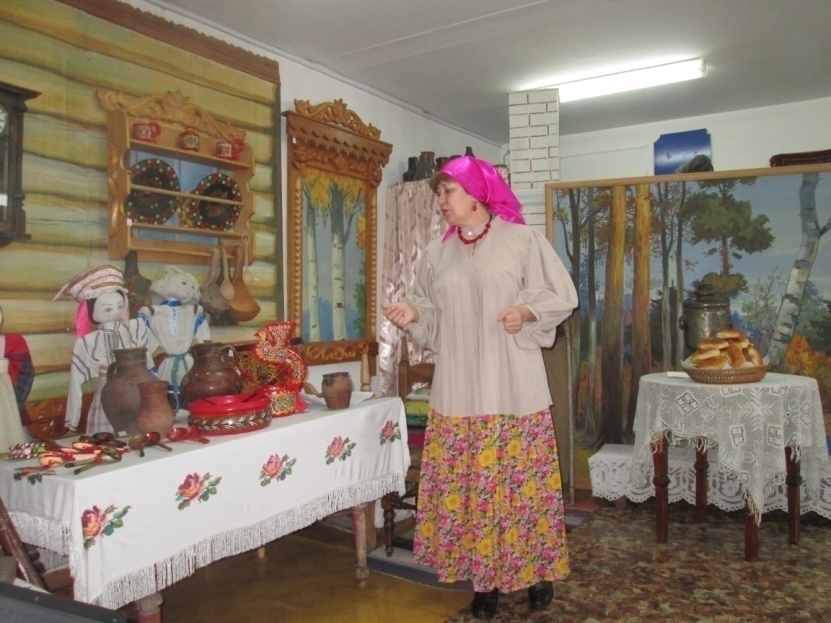 Хозяюшка: - Ребята, слышите бубенчики звенят, это в своей золоченой карете Осень объезжает свои владенияПозовём в гости Осень? Если дружно будем звать, я думаю, матушка Осень к нам и пожалует.
(Исполняется песня –закличка Осени.)
Хороша зима – снегами,
Весна – цветами,
Лето – грибами,
А осень – стогами.
Осень, осень,
В гости просим.                                  Дети поют закличкуОсень, осень, в гости просим.
Осень, осень, погости неделек восемь
С обильными хлебами,
 с высокими снопами,
С листопадом и дождём, 
с перелётным журавлём.
(Под музыку входит матушка Осень)
Осень: Здравствуйте, детушки мои дорогие! Здравствуйте, солнышки мои золотые! Как я рада видеть вас! Рада вашему смеху расчудесному! Рада улыбкам вашим прекрасным! А вы знаете, кто Я?
(Ответ детей)
Осень: Да, я Осень. А знаете, как называются мои месяцы?
(Ответ детей)Под музыку входят Сентябрь, Октябрь, Ноябрь.)
1.Ребенок (СЕМА)
Сентябрь – осень начинает,
С поля урожай снимает.На меже уж нет зерна-Уложили в закрома.
2.ребенок: (АНДРЕЙ
Октябрь-месяц у ворот!
Дождь без устали идет,           
В лесу кружит листопад,
Журавли на юг летят.3. ребенок (ТИМУР В)
Ноябрь хмурый за окном,
Рвется в щели ветер в дом.
Толпятся низко облака,                          
На землю тень везде легла.Осень:  Вы знаете, как эти месяцы в старину назывались?Ответы детей: Рябинник, листопадничек, зимникОсень: В народе октябрь называют листопадник, грязник, свадебник.Вы можете сказать, почему его так называют?Листопадник?Грязник?Свадебник?Воспитатель: третий осенний месяц – ноябрь. Я - сентябрев внук, октябрев сын, зиме – родной братушка. Об этом месяце говорят так: «В ноябре зима с осенью борется», «Ноябрь капризен, то плачет, то смеётся».Ирина Анат. И в правду. Неспроста народ отмечал праздник Покрова в ноябре. На покров земля покрывается - где листком, где снежком. На Покров до обеда осень, после обеда – зимушка-зима.
               В это время люди избы конопатили да приговаривали: «Батюшка Покров, покрой нашу избу теплом, а хозяина добром!».
             В ноябре ярмарки Покровские проводились. Продавали товары разные, кушанье, да питие, самовары да горшки крепкие. Осень велика – зима долга, но весна придёт – своё скажет. Гуляй, народ, пляши от души.
(Танец «Барыня»)  ИГРА НА ЛОЖКАХ детиВоспитатель: Спасибо вам  за интересный свой рассказ. Наши ребята знают много пословиц об осеннем времени года. Дети: (по очереди читают пословицы)
        Если осенью листья берёзы начнут желтеть с верхушки, то будущая весна будет ранняя, а если снизу, то поздняя.
       В октябре гром – зима бесснежная.
       В ноябре мужик с телегой прощается, в сани забирается.
       Осень идёт и за собой дождь ведёт.
       Появление комаров поздней осенью – к мягкой зиме.
       Цыплят по осени считают.
       Весна красна цветами – а осень пирогами.
       Октябрь ходит по краю и выгоняет птиц из края.
       Осень всему счёт ведёт.
       Осенью и воробей богатый.
Осень: Какие молодцы ребята! (берёт в руки корзину). Принесла я вам в подарок корзину со своими дарами. В ней лежат отгадки на мои загадки.  Помоги хозяюшка, загадки загадывай, а ответ мы с ребятами искать будем в моей корзинке Хозяюшка читает загадки:

1.    Расселась барышня на грядке,
     Одета в шумные шелка.
     Мы для неё готовим кадки
     И крупной соли полмешка. (Капуста)2. Неказиста, шишковата,
   А придёт на стол она,
   Скажут весело ребята:
  «Ну, рассыпчата, вкусна!» (Картошка)
3.    За кудрявый хохолок
    Лису из норки поволок.
    На ощупь очень гладкая.
    На вкус – как сахар сладкая. (Морковь)
4.    Растут на грядке
     Зелёные ветки,
     А на них красные детки. (Помидоры)
5.  Над землёй трава,
    Под землёй алая голова. (Свекла)
6.    Стоит поп на грядках
     Весь в заплатках.
     Кто ни взглянет, 
     Всяк заплачет. (Лук)Воспитатель: Ребята, что же у Осени в корзинке, как можно назвать   это одним словом?(овощи).Из - за печки появляетя домовенок Кузя: (Ольга Химочко)Что за шум, что за гам. Я спал, спал, а от вашего шум  даже с печки свалился.Воспитатель: Кто это?Хозяйка: Это наш домовенок, он наш дом охраняет. Смени, Кузенька, гнев на милость. Лучше поиграй с нами.Игра  «Кто быстрее. Затем Кузя дарит хозяйке платок. Дети :1.Ой ты, Кузенька, мой сердечный друг,       Выходи плясать в наш веселый круг.2.Веселись, народ, Урожай пришел,                   Каравай большой подавай на стол.3.Каравай большой всем нам нравится,          Эх, хозяюшка - раскрасавица!Дети исполняют танец  «Танец - хоровод». Хозяюшка в так песни машет платочком, а Кузя приплясывает.Хозяюшка: Спасибо, гости дорогие. За весельем и шутками и не заметили, как время пролетело. А теперь приглашаем вас на пир, на пироги пышные да вкусные! Кушайте, угощайтесь, уму- разуму набирайтесь.(Хозяйка  и Кузя раздают пироги)Воспитатель: Славно мы сегодня поиграли, поплясали, отгадали загадки. Ребята, где и у кого в гостях мы с вами сегодня побывали? (в музее)Что нового и интересного вы узнали? (о празднике « Осенины» на Руси), в какое время года отмечают этот праздник, когда, что делают на этом празднике.Ребята, что вам запомнилось?Какое у вас настроение? (узнали много интересного, хозяйка очень добрая, гостеприимная, рассказала  о предметах старины ( дежа, корыто…  ) к нам прибыла гостья Осень в золоченой карете, домовенок Кузенька с нами играл, танцевал, мы веселились от души, хозяйка угостила нас вкусными, пышными пирогами.  Ну а теперь пора и честь знать, хозяюшке и Кузеньке пора отдыхать.Спасибо хозяюшка!                               Экскурсия в музей игрушек         Задачи:Развивать у детей интерес к предметам народного искусстваФормировать у детей двигательные умения и навыки:            а) закреплять умение ходить и бегать легко, ритмично, сохраняя правильную                    осанну, направление и темп;б) в бросании мяча вверх и ловле его двумя руками;в) закреплять умение ритмично двигаться под музыку.  Развивать физические качества: быстроту, ловкость, выносливость. Воспитывать эмоциональную отзывчивость, справедливость, дружелюбие, организованность.Материал: различные игрушки из дерева, соломы, тряпичные куклы, современные игрушки, картинки с изображением игрушек, народных игр.                                                          Ход занятияВоспитатель. Здравствуйте, ребята! Сегодня я хочу предложить вам необыкновенную экскурсию в необычный музей. Слава нашей стороне, слава нашей старинеИ про эту старину, я рассказывать начнуЧтобы дети знать могли, о делах родной земли.   Предлагаю вам посмотреть коллекции игрушек.                     (презентация)- Знакомы ли вам эти предметы, для чего они нужны?       (Ответы детей).   -Все дети во все времена любили и любят играть в игрушки. Игрушка - великое изобретение человечества. В ней воплощены основные жизненные ценности народа, передаваемые из поколения в поколения. Сейчас купить желанную игрушку не составляет труда. Их в большом количестве делают на заводах и фабриках, продаются они в разных магазинах. Они умеют двигаться, прыгать, летать, говорить.А вот ребятишки в старину не могли и мечтать о таких чудесах. Их игрушки были просты и неприхотливы. Чаще всего их мастерили сами родители. (Показ тряпичных, деревянных, кукол из соломы , иллюстраций, картинок ). Воспитатель. Переходим к следующему экспонату. Алый шелковый платочек                                                   Яркий сарафан в цветочекУпирается рука в деревянные бока       А внутри секреты естьМожет три, а может шестьРазрумянилась немножкоНаша русская … (Матрёшка)Ростом разные подружки,
Но похожи друг на дружку, 
Все они сидят друг в дружке,
А всего одна игрушка. (Матрёшка)Воспитатель. Появилась первая матрешка очень давно. Привезли игрушку из другой страны. Раскроешь её, а там ещё такая же игрушка, раскроешь вторую, а там третья матрёшка. Очень понравилась такая игрушка русским мастерам. Они переодели ее в русский сарафан с передничком, на голову повязали яркий платочек, нарисовали ей красивые глазки и положили на щечки яркий румянец. И назвали ее старинным русским именем – Матрешей.Воспитатель. Дети, посмотрите, вот ещё одна игрушка. В старину её называли Ванька – встанька.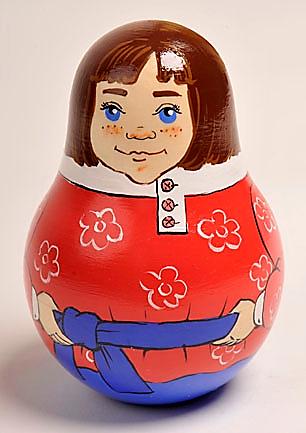 Ванька-встанька,                                       Ванька-встанька,Приседай-ка,Приседай-ка.Будь послушен, Ишь какой!Нам не справится с тобой.Вот упрямый человек! 
Не заставишь лечь вовек! 
Вам такой встречается? 
Он совсем не хочет спать, 
Положу — встаёт опять
И стоит-качается. (Ванька-встанька)- Ребята, кто знает, как эту игрушку называют сейчас? (ответы детей). Неваляшка предлагает нам станцевать её любимый танец (ритмическая композиция «Куклы-неваляшки»).Воспитатель. Двигаемся дальше по музею. Вот ещё одна любимая игрушка. Ростом мал, да удал, 
От меня ускакал. 
Хоть надут он всегда — С ним не скучно никогда. (мяч) Мяч — одна из самых древних и любимых игрушек.  Придумали его много – много лет назад. В России в старину простые люди чаще всего делали мячи из тряпок и тряпками их набивали. Девушки шили мячики из мягких подушечек, а внутрь вкладывали камушки, завернутые в бересту,  или бубенчики, получался одновременно мячик и погремушка. На Севере мячи плели из лыка – ремешков, сделанных из коры липы, березы или ивы. Внутри такие мячи были пустые или набивались песком. В некоторых местах мячи делались из овечьей шерсти. Такой мяч был легким и мягким. Резиновым мячом играли только дети из богатых семей.Люди с давних пор придумывали игры с мячом. Предлагаю поиграть с мячом.      (игры: «Мяч лови!», «Мяч по кругу»).   Играть можно не только с игрушками, но и без них. А как вы думаете, в старину ваши ровесники знали какие-нибудь игры? Сейчас мы отправимся на волшебную полянку – поляну русских народных игр. Кто же придумал эти игры? Они созданы народом, так же, как сказки и песни. Русские народные игры дошли до нас из глубокой старины. Собирались мальчишки и девчонки вечерами на деревенской улице или за околицей, без устали бегали, играя в горелки, салочки, лапту. Зимой устраивались катания с гор, игры в снежки, катания на лошадях с песнями.   Особенно любимыми были такие игры, как  лапта, горелки, салочки, жмурки, городки. Итак, отправляемся в путь.   А с чего начинается любая игра? (Ответы детей). Правильно, со считалки. Какие считалки вы знаете?   Играем в подвижную игру “Зайцы и волк». Или в игру малой подвижности "Волк - волчок" В заключении. Молодцы, ребята. Вы были ловкими, умелыми. Узнали сегодня много нового из истории игрушек. А матрёшки приготовили для вас подарки (раскраски).Конспект беседы с детьми 6-7лет к празднику День Победы
Цель: Продолжать работу по воспитанию патриотизма у дошкольников. Закрепить знания детей о том, что 9 Мая - День Победы. Воспитывать в детях чувство гордости за свой народ, уважение к ветеранам Великой Отечественной  Войны.
Задачи:1. Знакомить с событиями Великой Отечественной Войны, закреплять знания о том, как люди защищали свою страну.
2. Воспитывать патриотические чувства, чувство гордости за свой народ, любовь своей Родине.
Материалы и оборудование: военные формы, медали, макеты «Вечный огонь»,  иллюстрации, поделки, игрушки.
Предварительная работа: беседа с родителями, просмотр видеофильмов про войну с детьми, чтение о детях-героях войны, рассматривание стенда, иллюстраций.
Ход беседы:
Ведущий: Праздник Победы отмечается ежегодно 9 мая в честь победы России над Германией в Великой Отечественной Войне, которая длилась с 1941 года по 1945 год. В этот день поздравляют ветеранов, которые воевали на фронте и в тылу врага и тех, кто создавал танки и самолеты, снаряды и патроны, приближая День победы. Это праздник со слезами на глазах мы радуемся по победе и печалимся о погибших. 
Ведущий: Ребята, а вы знаете, когда началась Великая Отечественная Война? (Ответы детей)
Ведущий: Рано утром 22 июня 1941 года, когда все люди еще спали, германские войска напали на нашу страну. Началась Великая Отечественная Война. Война разрушила судьбы миллионов людей. Дыхание войны ощутил каждый человек: протяжный войн сирен, залпы зениток. Самолеты сбрасывали на города бомбы. Артиллерия расстреливала мирных жителей. Вражеские солдаты шли по нашей земле, но люди не испугались, поднялись и пошли навстречу вражеским силам. Жертвуя жизнью, они становились защитниками отечества. Долгие четыре года шла война и все же, враг был побежден и мир на земле был восстановлен, но нелегко досталась солдатам эта Победа. Много людей было ранено много и погибло, и теперь мы все живем и радуемся, что нет войны и что мы все свободны. 
Ведущий: ( Опрос детей) терминов, понятий по военной тематике: что такое война, солдаты, ветераны, армия, военная форма, военные профессии, военное оружие и техника.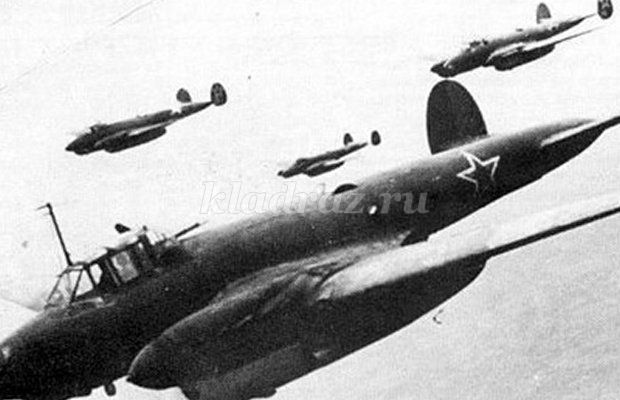 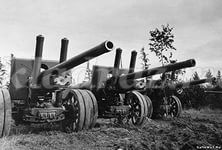 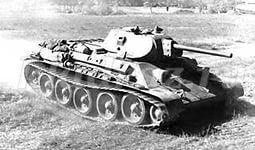 
Ведущий: А вы знаете про детей - героев. (Опрос детей)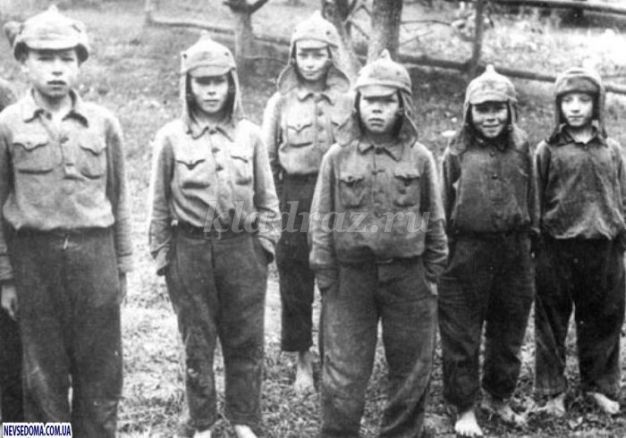 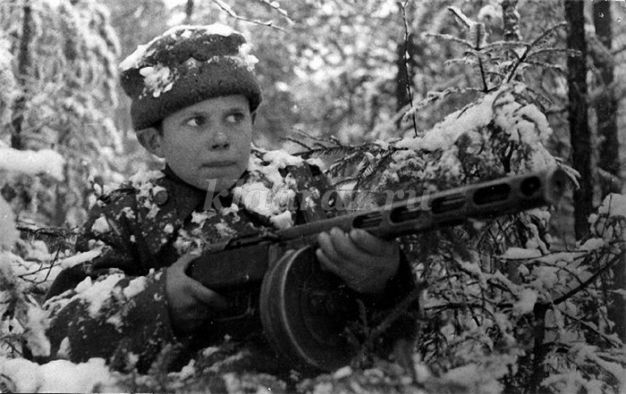 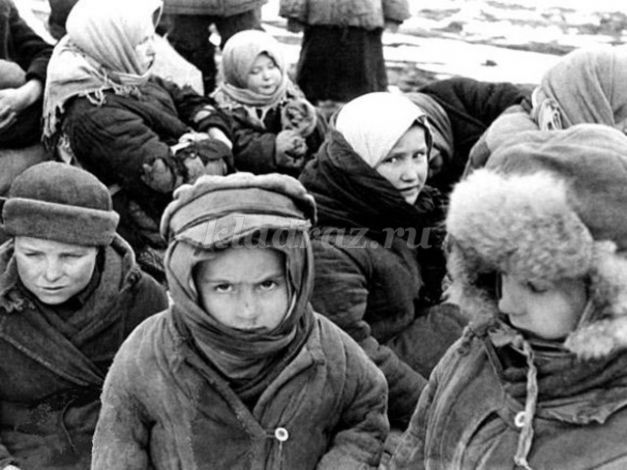 
Дети-герои ВОВ.
До войны это были самые обыкновенные мальчишки и девчонки. Учились, помогали старшим, играли, разводили голубей, иногда даже участвовали в потасовках. Это были простые дети и подростки, о которых знали только родные, одноклассники и друзья.
Но пришел час тяжелых испытаний и они доказали, каким огромным может стать обыкновенное маленькое детское сердце, когда разгорается в нем священная любовь к Родине, боль за судьбу своего народа и ненависть к врагам. Вместе со взрослыми на их хрупкие плечи легла тяжесть невзгод, бедствий, горя военных лет. И не согнулись они под этой тяжестью, стали сильнее духом, мужественнее, выносливее. И никто не ожидал, что именно эти мальчишки и девчонки способны совершить великий подвиг во славу свободы и независимости своей Родины!
Нет! — сказали мы фашистам, —
Не потерпит наш народ,
Чтобы русский хлеб душистый
Назывался словом «брот»....
Где найдется в мире сила,
Чтобы нас она сломила,
Под ярмом согнула нас
В тех краях, где в дни победы
Наши прадеды и деды
Пировали столько раз?..
...И от моря и до моря
Встали русские полки.
Встали, с русскими едины,
Белорусы, латыши,
Люди вольной Украины,
И армяне, и грузины,
Молдаване, чуваши...
...Слава нашим генералам,
Слава нашим адмиралам
И солдатам рядовым…
Пешим, плавающим, конным,
В жарких битвах закаленным!
Слава павшим и живым,
От души спасибо им!
Не забудем тех героев,
Что лежат в земле сырой,
Жизнь отдав на поле боя
За народ — за нас с тобой.
Отрывки из стихотворения С. Михалкова «Быль для детей».

Краткие рассказы про детей-героев и их подвиги: Марат Казей, Леня Голиков, Володя Дубинин, Петя Клыпа, Валя Котик, Зина Портная, Боря Цариков, Саша Чекарин.
Наши деды и прадеды. И среди нас, наших друзей и родственников были и есть ветераны, которые принимали участие в ВОВ. Сохранились фотографии, награды, фронтовые письма и воспоминания о них.
Несколько ребят из нашей группы совместно с родителям подготовили небольшие рассказы про своих родственников, участвовавших в войне. Тема:  « Путешествие по рекам Алтайского края".Цель:  познакомить детей с реками края и с его главной рекой - Обь: откуда она берет начало, почему ее так называют. Дать представление детям, что река Обь - это река - труженица (по ней перевозят грузы), река - кормилица (на ней развито рыболовство); река - красавица. Активизировать в речи детей слова: Обь, Катунь, Бия, течет.Воспитывать у детей любовь к родному краю. Вызвать желание общаться с природой, оказывать посильную помощь в ее охране.Материал: карта Алтайского края, картинки, схема реки Обь, подбор музыки: шум воды.Ход путешествия.- Дети, сегодня мы отправляемся в путешествие по рекам нашего края. (Включаем музыку шума воды, раскладываем карту).- На чем нам лучше отправиться в путешествие? Дети называют. (Выбираем лучший вариант).- На Алтае немало рек:  Бия, Катунь, Чарыш, Чумыш, Алей (показываем на карте). Но самая главная река Обь. Бия спешит навстречу Катуни, Катунь навстречу Бии. Вода в Катуни - синяя, в Бии – зеленая.  Две быстрые реки, сойдясь, образуют полноводную сине-зеленую Обь.- Вы хотите узнать, откуда пришло это слово «Обь»?- Одни ученые полагают, что от персидского слова «Обе» (Катунь и Бия стали единой Обью).Другие считают, что от персидского слова «Об» - вода. Ведь очень давно здесь жили персы. Они дали реке имя Обь. Когда солнце исчезает за самой главной рекой Алтая - Обью, вода в ней становится золотой. (Дети становятся в две команды друг за другом в колонны. В руках у одних голубая лента, у других зеленая. Бегут, машут руками. Где они встретятся, идут медленным шагом, представляя себя могучей рекой).Игра сопровождается музыкой шума воды.- Ребята, Обь еще называют одной из самых больших рек мира. (Рассматриваем на схеме-карте).-Ее еще называют труженицей. Почему? (Рассуждение детей).По ней перевозят разные грузы. - Ее еще называют рекой-кормилицей. Почему ? (ответы детей).В реке ловят рыбу: осетр, налим, щуку, язь, нельма для еды.- Ее еще называют река- красавица, почему? (ответы детей).На реке можно поплавать, загорать, купаться, кататься.По берегам реки много растений, лесов, живет много птиц.- Ребята, как вы думаете, что нужно сделать и делать, чтобы наши реки оставались всегда чистыми, красивыми и были для человека и кормилицами и труженицами). (Рассуждения детей).Вместе с детьми придумываем знаки, которые запрещают загрязнять реки.Развлечение «Во что играли наши бабушки и дедушки» (страрший дошкольный возраст)Сегодня мы с вами совершим необычное путешествие в мир игр и игрушек детей, родившихся много лет назад. Давайте вспомним, как играли ваши бабушки и дедушки, у которых не было ни компьютеров, ни телефонов. А игры были  и вроде бы интересные. Готовы?Под музыку входят бабушка Ариша и дед Гриша с коробом и мешком с атрибутами для игр.Бабушка: Ох, устали мы с дороги,                    Запылились башмаки.Дед: Только жаловаться, бабка,           Нам с тобою не с руки.Бабушка: Здравствуйте, ребята!                   Внучки и внучата!                   С удовольствием к вам в гости                     Поспешили сей же час.Дед: Игры, шутки и игрушки            Захватили про запас.Вед: Здравствуйте. Рады вас видеть. А вы кто такие будете?Бабушка: Меня зовут бабушка Ариша.Дед: А меня дед Гриша.Бабушка: Слыхали мы, что вы хотите знать в какие игры играли в старину?Вед: Да. Помогите нам, пожалуйста. Расскажите, во что вы играли когда были детьми.Бабушка: Это сейчас в магазинах полно игрушек всяких. А нас обилием игрушек не баловали. Дети играли почти со всем, что их окружало. Из прутьев гнули луки и стрелы. Из коры делали корабли и лодочки. Собирали камешки, лоскутки тканей (из них мастерили кукол), бусинки, стеклышки. Колыбельки младенцев украшали яркими лоскутками тканей. Когда малыш делал первые шаги, ему давали в руки каталку на палке. Затем, каталку на веревке. Чаще всего это был конь, или собачка, или зайчик. (Рассказ сопровождается показом игрушек).Вед: Ребята, а вы хотите поиграть с зайцем?Игра «Бездомный заяц»  (группа выравнивания).Дед: Игрушки делали своими руками. В основном из дерева. У меня была вот такая игрушка (медведь). В народе он считался подателем доброй силы, добрым вестником пробуждения природы. Он один из главных сказочных героев. Это символ мужской силы.Вед: Кто знает игры с медведем?Игра «Ай, дили, дили» (старшая группа)	Бабушка: (достает из мешка косынку и колокольчик). Догадались к какой игре эти предметы? Правильно, «Жмурки».Игра «Жмурки». Играют дедушка и бабушкой, затем, приглашают поиграть детей.Дед: (достает из мешка ремешок). А эту игру вы знаете?Игра «Ремешок». Играют дети подготовительной группы.Вед: Спасибо вам. С вашей помощью мы вспомнили много интересных игр, поиграли, повеселились. А расскажите нам, как вы с бабушкой Аришей поженились?Дед рассказывает, как проходило сватовство.Вед: Происходило это примерно так, как в игре, которую покажут дети.Игра «Бояре». Играют дети разновозрастной группы.Вед: Дети наигрались. А не хотят ли взрослые поиграть? Игра «Быстро возьми». Из множества предметов воспитатели должны выбрать те, на которые укажет ведущий (деревянные, музыкальные, круглые и т. д).Вед: Сегодняшнее путешествие нам показало, что игры, в которые играли наши предки, и играете сейчас вы остались прежними. Изменились только игрушки.Бабушка с дедушкой: Спасибо вам. Весело нам было с вами. А нам пора в путь – дорогу. До свидания.Уходят, короб оставляют. Дети возвращают им короб. Дед: Эх, я старой, голова с дырой. Совсем забыл. Здесь ведь угощение для вас  от нас с бабушкой. Угощайтесь на здоровье. (раздают угощения). До свидания! Уходят.Экскурсия для средней группы. Музейная экспозиция «Такие разные куклы».Цель: Познакомить с правилами поведения в музее. Развивать познавательный интерес. Расширять словарный запас.Ход игры.Воспитатель: Дети, сегодня мы с вами посетим наш мини-музей «Куклы».Проходите  и занимайте свои места.Воспитатель: Скажите, а кто работает в музее?Дети: Экскурсовод. Дети, вы пришли в музей кукол. Правила знаете? Руками ничего нельзя трогать, смотрите внимательно и слушайте.Куклы — они ведь как люди. Все девочки имеют кукол, вы с ними играете, разговариваете, делитесь впечатлениями. Кукла-вам как друг. Куклы похожи на нас это мы.С чего начинается кукла? С древних времен кукла остается неизменным спутником человека.Первоначально кукла служила посредником между миром людей и духов, то есть была оберегом. Её делали из тряпочек, она была безликой.Она оберегала малыша от злых духов. Люди верили, что духи могли напугать ребенка, и он будет от них плакать, или напустить на него какую-нибудь болезнь. Эту куклу подвешивали в изголовья и считали, что она оберегает младенца.Делали кукол из ниток, из соломы — они оберегали дом от всего плохого.Время шло и куклы стали другими. Стали появляться деревянные куклы. С ними стали играть. Их уже разрисовывали. И назвали её матрешкой. А в ней сидели ещё матрешки, но маленького размера.Время шло вперед, куклы продолжали жить рядом с человеком. Кукольное население росло. Стали изготавливать кукол-игрушек.Вот эти барышни, одетые по моде своего времениИгрушечных красавиц же изготавливали на фабриках, они становились красивее: головки делали из фарфора: нежно румяное личико, роскошные локоны, лучистые глазки под пушистыми ресницами. Наряды у маленьких фарфоровых принцесс очень красивые: шелковые платья с оборочками, рюшами, бантиками, красивая шляпка подчеркивали красоту куклы.А время все шло и шло. В мире стала развиваться механика. Стали изобретать кукол с разными механизмами.Вот это Арликин заводиться с помощью ключа – звучит музыка, и он качает головой.А вот эта кукла на батарейках. Нажмешь кнопку, и она будет петь, плясать, читать стихи, ползать.Кроме кукол – игрушек, есть игровые куклы: клоуны, петрушки, скоморохи, Буратино. Куклы – артисты, они выступают на сцене, радуют нас с вами. Есть театральные куклы – верховые – это би-ба-бо, и настольные – это марионетки.Есть куклы бытовые – в красивой пышной юбке поставить на чайник, кукла – рукавичка, кукла – прихватка, кукла – карман для хранения всякой мелочи.Кукол сажают на свадебную машину.Куклы есть и бумажные. Их легко изготовить самим: нарисовать вырезать.Вот наша экскурсия подошла к концу. Наш музей мы все время пополняем новыми экспонатами. Есть у вас вопросы ко мне?Вопросы детей.Дети посещайте музеи, будьте любознательными, узнавайте много нового, интересного.Я думаю, что вы полюбили игрушки ещё больше. Ходите в музеи. Растите и развивайтесь, получайте новые знания. Как вещи попадают в музейЦель:формировать понимание того, что вещи являются источником информации посредством общения с предметами старины; формировать потребность в самостоятельном освоении окружающего мира и навыков общения с вещью прошлых лет, с музеем.Задачи:Подвести детей к мысли, что любая вещь является свидетелем истории, хранителем памяти, может рассказать о своём хозяине.Познакомить детей со способами попадания вещей в музей.Создавать условия для укрепления связи между поколениями.   Развивать творческую активность детей, речь , умение общаться, навыки  коллективной работы.Прививать бережное отношение к предметам старины, воспитывать музейную культуру.Ход занятия(Дети рассажены по группам)Сообщение темы занятия.Просмотр отрывка из м/ф «Бременские музыканты». -Как звали героя известного м/ф «Бременские музыканты»?  - Чем он занимался?- Как вы думаете, почему его показали в начале нашего занятия?(ответы детей)- Да, действительно, это Генеальный Сыщик. И показали его не случайно, т.к. сегодня и вам предстоит попробовать себя в роли сыщиков.-  У каждой группы на столе лежит письмо. Достаньте его из конвертов и прочитайте. Всё понятно?                (Нет, его не прочитать)2. Исследовательская деятельность- Да, письмо зашифровано. Что же делать? Может среди вас найдётся тот, кто сможет это сделать?                                 ( Если дети не догадаются, я укажу на подсказку – зеркало. Письмо написано в зеркальном отображении)Текст писемВещь, которую вам надо найти, находится …Вещь, которую вам надо найти, находится …Вещь, которую вам надо найти, находится …(Дети находят вещь, рассаживаются за столы)- Эти вещи, ребята, украдены из музея. Нам надо их вернуть. Как вы считаете, из какого музея они были украдены?( У каждой группы фоторяд музейных экспонатов + название музея ) - Обоснуйте ваш выбор.- Чтобы вещь вернуть в музей, надо воссоздать её историю. В этом вам помогут вопросы. Ответив на них, вы составите небольшой рассказ о найденной вами вещи. Вопросы:1.Старинная вещь или современная?2. Кому могла принадлежать?3. Для чего использовали?(Каждая группа озвучивает свою историю).- К этим вещам, как оказалось, воры прихватили и документы. Пока вы искали вещи, я нашла вот эти конверты. (Раздаю каждой группе конверты).1 конверт. Дарственная. Я, Романов Пётр Алексеевич, приношу в дар музею принадлежащие мне часы.2 конверт. Карта археологических раскопок в Ленинградской области.3 конверт. Чек настоящий получен на аукционе. Вещь выкуплена Ивановым Олегом  Алексеевичем из частной коллекции.- Дополните свой рассказ, используя эти материалы.(Дети дополняют свой рассказ документами и говорят о различных  путях попадания вещей в музей).Обращение к гостям.-Уважаемые музейные работники, возьмёте вещи назад в музей?3. Итог занятия.- Мы узнали о некоторых путях попадания вещей в музей. Как ещё могут вещи попадать в музей, мы узнаем на следующей экскурсииБеседа правила поведения в общественных местах- музее.
Ход беседы:
Общественные места – это места, в которых собирается много людей. Незнакомые люди находятся и что-либо делают вместе, переговариваются, отвечают на вопросы, помогают друг другу. Например, в театре вместе смотрят спектакль, в автобусе - едут, в магазине - покупают продукты или вещи. Люди разные, и от того, как они относятся друг к другу, доброжелательно или, наоборот, грубо и зло, зависит наше настроение и даже здоровье. Какие общественные места вы знаете?
Ответы детей.
Как вы думаете, зачем нужны правила поведения?
Ответы детей
-Воспитатель .Чтобы сохранить здоровье и безопасность свою и окружающих, следует соблюдать правила поведения в общественных местах.
Вспомните, какие из этих правил вы знаете.
Ответы детей.
Всё названное вами – правила поведения или этикет.
Что такое “этикет”? Это каждый знает:
То нельзя и сё нельзя. Кто же возражает?
Пошутили мы, друзья, в этом нет сомнения.
А теперь серьёзное дадим определение.
«Этикет – это правила поведения человека среди других людей».
И так мы с вами отправляемся в музей .Какие же нам с вами нужно знать правила.
Куртку, шапку иль пальто,
Не мешало, чтоб оно,
Не ходить, чтоб нам в развалку,
Отнесем мы в ... раздевалку (гардероб).О каком правиле поведения идет речь в стихотворении?
Ответы детей.-Правило: сдай вещи в гардероб.
Посещение выставки или музея начинается с гардероба, в котором оставляют не только верхнюю одежду, но и сумки, пакеты. А в качестве «сменной обуви» им предлагают специальные кожаные чехлы, которые надевают прямо на обувь.
-Правило: будь всегда опрятен и вежлив.В выставочный зал надо входить тихо, не беспокоя других. При осмотре произведений не следует становиться перед другим посетителем, загораживая ему доступ к картине или скульптуре.
Держи себя так, чтобы своим присутствием не беспокоить окружающих: не говори громко, не смейся, ведь даже если тебе абсолютно неинтересно то, что говорит экскурсовод, то это не значит, что другим людям тоже все равно.
- Правило: внимательно слушай и не перебивай экскурсовода
Экспонаты помогают узнать много новогои интересного о культуре прошлых веков, поэтому одно из наиглавнейших правил,которое следует соблюдать,
находясь на экскурсии, – сохранить их впервозданном виде. Поэтому строго воспрещается трогать руками то, что выставлено.
- Правило: строго воспрещается трогать руками то, что выставлено.
После экскурсии и осмотра экспонатов необходимо поблагодарить экскурсовода.
Давайте, ребята повторим правила поведения в музее или на выставке
Правила поведения в музее.• Согласно правилам хорошего тона, посетитель музея, прежде чем отправиться осматривать экспонаты, должен пройти в гардероб, чтобы снять верхнюю одежду и оставить сумки, портфели, пакеты .
• По залам музея следует передвигаться бесшумно. Громко разговаривать недопустимо.
• Для того чтобы ознакомиться с каким-либо экспонатом, не нужно вставать перед другим посетителем. Лучше всего дождаться, когда он, закончив осмотр, освободит место.
• Трогать руками музейные или выставочные экспонаты строго воспрещается.
• Недопустимо перебивать экскурсовода во время рассказа. Как правило, экскурсовод задает вопросы после каждой значимой части экскурсии.
• В конце мероприятия необходимо поблагодарить экскурсовода за экскурсию.Беседа «музейные профессии».
Цель этой беседы - показать музей как сложный механизм; от того, как отлажена его работа, зависит сохранность произведений искусства.
Ход беседы
Ребята вы уже знаете что такое музей . Музей – это место где собраны коллекции вещей по темам, по видам.
Воспитатель знакомит детей с профессиями людей ,которые работают в музее (экскурсовода, музейных смотрителей, работников охраны, хранители, реставраторы, такелажники, осветители, климатологи)
Экскурсовод - Встречает экскурсантов, рассказывает об экспозициях, отвечает на вопросы, демонстрирует экспонаты
Архивариус -Учитывает весь музейный фонд, вносит новые работы, списывает убывшие из экспозиции, создаёт перечень работ в выставках
Эксперт - оценщик Оценивает работу, проводит экспертизу её подлинности, выясняет, из чего создан экспонат.
Хранители – Принимают на хранение экспонаты, не участвующие в выставке, хранят их, создают каталоги работ, выдают работы для создания новой экспозиции
Реставраторы- это музейный доктор. Он вернёт цвет и недостающие фрагменты картине и иконе, склеит разбитый горшок, починит старинный стол, восстановит царский наряд. Задача реставратора – не просто склеить, зашить, дописать, но сделать это так искусно и достоверно, чтобы не нарушить первоначальный вид вещи.
Смотритель музея -встречает гостей у входа в музей, подводит экскурсоводу.
Билетёр -Продаёт билеты, бронирует места для организованных экскурсий,
Гардеробщик -Забирает одежду, выдает номерок и бахилы.Экскурсанты - Приходят на выставку в музей, слушают экскурсовода, задают вопросы об экспозиции, фотографируют экспонаты, делятся впечатлениями от увиденного.
Консультация для родителей «Идём в музей»Наше  село Завьялово   - красивое  и современное, в нем есть культурные и досуговые центры, где родители могли бы отдохнуть со своими детьми, погулять в свободное время, в выходные дни. Есть в нашем селе музей, который  можно посетить всей семьей и узнать много нового и интересного. Музей является тем объектом окружающей среды, который способствует развитию познавательных интересов  детей. Посещение музея оказывает на детей глубокое воздействие, приобщает ребенка к миру общечеловеческих ценностей, истории, воспитывает вкус, потребность в прекрасном.Создать интерес к музею необходимо задолго до его посещения:- расскажите ребенку о музее, о специалистах, которые работают в нем, о правилах поведения;- рассмотрите иллюстрации с изображением различных музеев;- задайте ребенку вопросы: «Хотел бы ты узнать, какой музей находится в нашем селе? Хотел бы побывать в нем? »Посещения музея и подготовка к этому событию должны создавать у ребенка праздничное настроение (праздничная одежда, соответствующий эмоциональный настрой). В первое посещение музея надо дать ребенку возможность рассмотреть внешний вид здания, его место нахождения. Родители должны располагать необходимой информацией, чтобы ответить на детские вопросы или обратиться за помощью к экскурсоводу.Побеседуйте с ребенком о правилах поведения в музее. Например: «Когда я в первый раз пришел в музей, мне очень хотелось потрогать все руками. А как ты думаешь, почему я этого не сделал? А что будет, если в музее все будут громко разговаривать? »В музее не старайтесь охватить весь объем предлагаемой информации; подробно остановитесь на той, которая доступна и познавательна для ребенка, объясняйте незнакомые для него слова, интересуйтесь его мнением. Познакомить детей с родным поселком, его историей поможет посещение краеведческого музея, где дети увидят историческое прошлое села, полюбуются разнообразным животным миром  Завьяловского  района, рассмотрят одежду, посуду, предметы быта наших предков.   Тем самым вы расширите кругозор детей, полезно организуя досуг.После посещения музея договоритесь с родными, чтобы они расспросили ребенка об увиденном, услышанном.Систематическое посещение музея вместе с ребенком позволит вам приобщать малыша к искусству, научит видеть красоту окружающего мира, воспитает любовь к родному селу , гордость за него, позволит  детям и родителям открыть все «тайны» родного края, создаст доброжелательные и доверительные отношения в семье.Беседа с детьми о музее.
Цель: Подготовка детей к восприятию мира музея
Задачи:
1. Углубить и систематизировать знания детей о культуре поведения в общественных местах, в том числе в музее.
2. Подготовить детей к восприятию мира музея, а именно: познакомить с тем, что такое музей и какие виды музеев бывают ,с музейными профессиями.
3. Формировать у детей умения художественного восприятия произведений искусства.
Беседа «Что такое музей»
Я посетить хочу давно,
Местечко чудное одно.
И посмотреть на достиженья –
Искусства или увлеченья.
Там и рисунки, и поделки...
И никакой тебе подделки.
Возьму с собой и вас, друзей.
И мы отправимся в ... (музей).
– Сегодня, ребята, мы поговорим с вами об очень интересном месте.
- О музее
- Как вы думаете, что такое музей? (Ответы детей).
- Для чего люди создают музеи?(Ответы детей).
- Давайте заглянем в музей и узнаем о нем побольше.(показ картинок)
- Как называются предметы, которые хранятся в музее? Ответы детей.
- А как называют человека, который рассказывает нам об экспонатах, проводит экскурсию по музею? (Ответы детей).
- Как называют людей, которые приходят в музей, чтобы познакомится с его экспонатами? (Ответы детей).
- Музеи бывают разных видов. В зависимости от того, какие экспонаты в них хранятся. Как вы думаете, какие бывают виды музеев? (Ответы детей)
- Итак, бывают музеи исторические, технические, литературные, художественные, краеведческие.
- А теперь давайте угадаем, в какой музей мы попали по тем экспонатам, которые в нем хранятся. Показ картинок
– Как вы думаете, как экспонаты попадают в музей? (Предположения детей).
– Есть люди, которые отыскивают ценности, спрятанные в земле.
- Их профессия называется археолог.
- А еще экспонаты в музеи дарят люди.
- Их называют дарители.
– Как экспонаты по падают в музей мы узнали. А все ли предметы могут стать экспонатами музея? (Предположения детей).
- Чем отличается экспонат от простого предмета?
(Музейные экспонаты – это не просто предметы, а предметы, дошедшие до нас из другого времени и представляющие собой какую-то ценность).
- В каждом городе есть музеи. В нашем городе, селе тоже есть.
- А знаете ли вы музеи нашего города? Показ картинок.
Воспитатель вместе с детьми подводит итог беседы:
-Ребята о чем мы с вами сегодня говорили?- Какие виды музеев вы знаете?Конспект занятия  «Золотая моя прялица»  старшая группа.Цель:   1. Познакомить детей с прялкой – верной спутницей  жизни;2. Продолжать знакомить с трудом женщины,  дать элементарныесведения о ее труде в прошлом;3. Упражнять детей в умении работать с куделью, скручивать нить,работать на прялке;4. Формировать интерес к истории своего народа, своего села.5. Развивать разговорную речь, умение согласовывать существительные с другими частями речи.Предварительная работа: Экскурсия в историко-краеведческий музей села Завьялово (рассматривали экспозицию «Русская изба XVIII века»), образцы ткачества и вышивки  одежды Завьяловского района.Материал и оборудование: Настоящие прялка и веретено (в мини – музее «Чудо- дерево»), клубки различных по фактуре ниток (шерстяные, шелковые и т.п.), изделия с элементами русской народной вышивки нашего села.Ход занятия:Воспитатель: Ребята, вы, наверное, помните, какие красивые вышитые изделия мы видели в краеведческом музее. И сегодня мы побываем в нашем мини-музее «Чудо-дерево».(Воспитатель переодевается в хозяйку.)Дети входят в группу и подходят к мини-музею  «Чудо- дерево». В центре стоит прялка. Хозяйка прядет нить.Хозяйка: Здравствуйте, гости долгожданные. Проходите, присаживайтесь. Может, кто-то из вас знает, что я делаю?Дети: Нитку прядете.Xозяйка: Правильно, я нитку пряду. На чем пряду? (Обращает внимание ни прялку). Я вам подскажу. Это прялка. Такие прялки прежде в деревнях были в каждой избе, да и сейчас у многих ещё сохранились. Я, например, родом из села Дубровино. Все женщины нашего села прядут нитки, чтобы потом соткать из них коврики, попоны, холсты. А в каких сёлах живут ваши бабушки и дедушки?Дети перечисляют названия сёл.Хозяйка: А сейчас я покажу вам, как работает прялка: я пальчиками вытягиваю шерсть и кручу нитку, начинаю прясть, а нитки наматываются вот сюда. Это называется веретено. Чем больше наматывается ниток, тем толще становится веретено. Посмотрите, что веретено делает? (Хозяйка крутит веретено.)Дети: Крутится, вертится.Хозяйка: Вот за то, что оно вертится, его и назвали веретеном. Давайте я вас научу нитку прясть. (Хозяйка берет шерсть и объясняет.) Сначала нужно намочить пальчики, растянуть шерсть и скрутить её в тонкую нитку. Хозяйка раздает детям шерсть, предлагает растянуть и скрутить её. По ходу работы задает вопросы: Что ты делаешь?Дети: Растягиваю шерсть. Скручиваю нитку. Пряду нитку.Xозяйка: Вот как нелегко прясть нитки: нужно шерсть держать, нитку вытягивать и скручивать, и на веретено наматывать. Для этого у меня есть помощница - прялка. Вот я, сколько ниток напряла. (Хозяйка показывает корзину с разными клубками - шерстяными, шелковыми, хлопчатобумажными.  Достает из корзины шерстяные нитки со спицами) Для чего нужны эти нитки?Дети: Чтобы вязать.Хозяйка Что можно связать из этих ниток?Дети: Кофту, варежки, носки, шарф.Хозяйка: Почему лучше вязать из этих ниток?Дети: Потому что они шерстяные, толстые, пушистые, мягкие. Из них получится тёплая одежда.Хозяйка: А для чего нужны эти нитки? (Берёт из корзинки нитки-мулине).Дети: Чтобы вышивать.Хозяйка: Правильно. А что у меня в избе вышито нитками?Дети: Полотенце, наволочка, скатерть, салфетки.Хозяйка: Да. И это не просто вышивка. Это старинная  вышивка. Много-много лет назад так выглядели узоры на полотенцах и скатертях ваших пра-прабабушек. Вышивали мастерицы долгими осенними и зимними вечерами, часто сопровождая своё рукоделие песнями. Представьте себе, что за зиму мастерица вышивала до 50 полотенец. Вышивки были, в основном, красные и черные. Посмотрите, как это красиво: яркие птицы, крестики, петушки и розы на белом полотне. Полотно (или холст) рукодельницы тоже ткали сами. Из льняных и конопляных нитей получался материал для платьев и рубашек, а из шерстяных нитей - яркие клетчатые ковры. Были эти ковры такими красивыми и прочными, что их возили на продажу в Барнаул  и даже в Москву. Вы видите, сколько труда и умения прикладывает наша Хозяйка, чтобы прясть нитки, вышивать, шить. Как вы думаете, какие слова подойдут, чтобы об этом рассказать?Дети: Хозяйка трудолюбивая, гостеприимная, добрая, она рукодельница.Хозяйка: Спасибо, мои дорогие. Как приятно, когда твой труд ценят!Да, простой русский человек всегда умел трудиться сам и уважал труд других. А лентяев и неумех никто не любит. Давайте выучим несколько пословиц и поговорок о труде:Рабочие руки не знают скуки;Дело мастера боится;У ленивой пряхи и для себя нет рубахи.Дети хором повторяют пословицы.Очень хорошо! А может быть, и вы знаете какие-нибудь пословицы о труде? Поднимите руку и скажите их нам.Дети: Без труда не вытащишь и рыбку из пруда;           Делу время - потехе час;           Кто не работает, тот не ест   и т.п.Хозяйка: Молодцы! Я уверена, что среди вас ленивых нет, и вы всегда помогаете вашим папам и мамам. Заходите ко мне ещё, всегда рада вас видеть!Дети прощаются и уходят.Глоссарий  по теме «Музейная педагогикаМузейная педагогика – область науки, изучающая историю, особенности культурной образовательной деятельности музеев, методы воздействия музеев на различные категории посетителей, взаимодействие музеев с образовательными учреждениями.Музей - учреждение, занимающееся собиранием, изучением, хранением и экспонированием предметов - памятников  истории,  культурыМузееведение - наука об истории музеев, их назначении и организацииЭКСКУРСИЯ - коллективное посещение достопримечательных мест, музеев и пр. с учебными или культурно-просветительскими целями.Экскурсовод — специалист по проведению экскурсийЭкспонат - предмет, выставленный для обозренияЛегенда предмета -  рассказ о предмете, составленный на основе данных, полученных от бывшего владельца или иным способом.Раритет - редкий, старинный предмет.Книга отзывов - тетрадь, журнал, куда посетители музея записывают свои впечатления от посещения музея.Макет - объемно-пространственное изображение сооружения, архитектурного комплекса.Экспозиция тематическая - выставка музейных экспонатов на определенную тему.Выставочный зал – это помещение, комната, в которой расположены для показа предметы.Витрина- элемент экспозиционного оборудования, чаще всего в виде коробки (ящика),застекленной со всех сторон.Этикетка- текст в экспозиции, представляющий собой аннотацию (объяснительный текст), как правило, к отдельному экспонату. Содержит название экспоната, его данные .Выставка- экспозиция, имеющая временный характер. Может быть размещена как в музее, так и за его пределами. Бывает стационарной и передвижной.СтруктураСтруктураСтруктура1Целевой раздел ………………………………………………………….1.1Пояснительная записка ………………………………………………...1.2Цель рабочей программы ………………………………………………1.3Задачи рабочей программы …………………………………………….1.4Принципы и подходы в организации образовательного процесса ….1.5Планируемые результаты освоения Программы (в виде целевых ориентиров) ……2Содержательный раздел (описание образовательной деятельности)…………………2.1.Описание образовательной деятельности, вариативных форм, методов, способов и средств2.2.Содержание образовательной деятельности в средней группе (дети 4-5 лет)2.3.Содержание образовательной деятельности в старшей группе (дети 5-6 лет)2.4.Содержание образовательной деятельности в подготовительной к школе группе (дети 6-7 лет)2.5.Структурно-функциональная модель образовательного сотрудничества ДОО, семьи и музея.3Методическое обеспечение программы4Приложение5Список литературыКак естьКак будетИнициатива идет от музея. Музейный работник,  подготовив музейную экспозицию, приглашал педагога, а педагог вел туда детей, порой даже не зная тему встречи.Взаимодействие  ДОУ, музея и семьи в развитии ребенка (познавательное, нравственно-патриотическое)Педагоги не используют потенциал музеев в образовательной деятельностиДети используют  знания, полученные в (о) музее, в своих рисунках, игре, другой деятельности.Представления детей о музее неточные. («Мы ходим туда на занятия», «Там есть каска, пули и т.д.)Рост числа совместных посещений музеев (родитель и ребенок)Взрослые (родители, педагоги) не владеют знаниями о истории родного села, края, музеяхИспользование инновационного опыта другими образовательными учреждениямиСредняя группа (4-5 лет)- Проявляют самостоятельность в процессе совместной познавательной деятельности (активно познает и называет свойства, качества предметов, особенности объектов, действий);- Задает много вопросов (Из чего сделано? Для чего? и др.)- Использует  полученные знания  в речи (название села, предметах выставки или экспозиции и др.), отражает их в рисунке- Имеет представление о семейных традициях, праздниках- Владеет культурой поведения во время посещения музея; - Откликается на эмоции взрослых и детей, испытывает радость от общения с работниками музея.Старшая группа (5-6 лет)- Знает некоторые культурные традиции и увлечения членов семьи;- Имеет представление о природе Алтайского края  и ее красоте;- Проявляет познавательный интерес к культуре своей страны;- Проявляет инициативу, делится впечатлениями, задает вопросы;  - Может самостоятельно поставить познавательную задачу и решить ее доступными способами (понаблюдать, сравнить, доказать);- Испытывает интерес к событиям (посещение музея, выставки и др.).Подготовительная к школе группа (6-7 лет)- Интересуется новым неизвестным в жизни страны;- Задает вопросы познавательной направленности;- Имеет представление о культурных ценностях общества и своем месте в нем;- Проявляет инициативу в исследовательских проектах (выдвигает идеи, планирует деятельность, организует партнеров);- Использует различные способы познания мира, пользуется схемами, моделями;- Отличается высокой речевой активностью;- Освоил основы культуры поведения при встрече с объектами музейных экспозиций;Сроки реализацииТема месяцаСодержание деятельностиСодержание деятельностиСодержание деятельностиСроки реализацииТема месяцаМероприятия с детьмиМероприятия с родителями Пополнение РППСянварь«Музей это -….»Беседа «Я поведу тебя в музей…»Рисование «Русская ложка»Анкета для родителей «Использование музейной педагогики в ДОУ»Экскурсия в музей «Знакомство с музеем»Оформление музейной экспозиции «Русская ложка» Буклет для родителей "Музейная педагогика в детском саду"Презентация «Музей в селе Завьялово»Музейной экспозиции «Русская ложка» февральСотни лет тому назадБеседа  «Чудо изба» (знакомство с бытом русского народа) Театрализованное представление «Народные праздники, обычаи, обряды»Семейные посиделки «Игры наших бабушек» Консультация для родителей «В музей с ребенком»Мастер – класс «Игрушки – небалушки» (изготовление куклы – оберега)Картотека «Игры наших бабушек»Презентация «Как жили люди сотни лет тому назад»- Куклы-оберегимарт«Открываем бабушкин сундук»- Беседа «Русский национальный костюм»- Игра- занятие «Открываем бабушкин сундук»- Рассматривание фотоальбома «О чём рассказали старые фотографии»- Привлечение родителей к пополнению уголка костюмами для театрализованной деятельности.- Фольклорный праздник «Этой ярмарки краски…»- Музейная экспозиция «История пуговицы»- Экспозиция «История пуговицы»- Фотоальбом «О чём рассказали старые фотографии»апрельСовременность-Беседа «Природа родного края»- Беседа  «Музейные профессии»- Игра - викторина «Умники и умницы»                                Семейный досуг «Моя Россия»»-Презентация «Природа родного края»майГероическое прошлоеБеседа «Герои - земляки»Оформление альбома «Спасибо деду за победу»Литературные чтения «Стихи о войне»Рисование «День Победы»Акция «Солдатской дорогой»Презентация «Они сражались за Родину» Сроки реализацииТема месяцаСодержание деятельностиСодержание деятельностиСодержание деятельностиСроки реализацииТема месяцаМероприятия с детьмиМероприятия с родителями Пополнение РППССентябрь«Музей – это..»- Беседы «Путешествие в прошлое», «Музейные профессии»- Сюжетно-ролевая игра «Музей»- Экскурсия в Завьяловский музей «Здравствуй музей»- Оформление «Музейного словарика» Консультация для родителей "Музей в жизни ребенка". Презентация «Что такое музей»«Музейный словарик»ОктябрьСотни лет тому назад- Мультфильм о древнем человеке- Экскурсия в музей  «Русская изба»- Рассматривание иллюстраций «Народный костюм в сравнении с современной одеждой»- Народные подвижные игры «Поясок»- Рисование «Наряжаем бумажных кукол»  - Изготовление макета «Русская изба»Оформление музейной экспозиции «Роспись по дереву» Памятка для родителей «Я поведу тебя в музей…»- Иллюстрации«Народный костюм в сравнении с современной одеждой»- Макет «Русская изба»- Музейная экспозиция «Роспись по дереву» Ноябрь Моя малая Родина- Экскурсия в музей «Мой дом, мое село, мой край, мое  Отечество!»- Игровое занятие «Береги природу»- Видеоурок «Кисть матушки Природы»- Конкурс рисунков «Сердцу милый уголок»Игра- викторина «Знаешь ли ты свой край?»Консультация для родителей «В музей с ребёнком»ДекабрьТрадиции русского народа- Беседа «Русские праздники и обряды»- Выставка рисунков «Народная игрушка»- Круглый стол "День музея в семье»- Оформление музейной экспозиции «Русская деревянная игрушка»Презентация «Русские праздники и обряды»,   «Русская матрешка»- Музейная экспозиция «Русская деревянная игрушка»ЯнварьИстория Завьяловского района- Экскурсия в музей  «История Завьяловского района»- Поэтический вечер «Творчество землячки З.Зубовой»-   Конкурс чтецов  стихов алтайских поэтов- д/и «Узнай по части»Буклет – памятка для родителей«Как знакомить детей с историей Завьяловского района»;Презентация «Достопримечательности нашего села»- Фотоальбом  « История села в семейных фотографиях»- Подборка стихов алтайских поэтовФевральМы живем в России- Видеоурок «Музеи Москвы»- Беседа «История русского валенка»- Виртуальное путешествие в музеи Петербурга-  Конкурс рисунков «Я в музее…»Выставка семейных увлечений «Мамины (папины, бабушкины) руки не знают скуки»МартИзвестные люди  моего села- Беседа «Как стать героем»,  «Династии профессий»- Встреча с художником нашего села Панченко Н.- Оформление музейной экспозиции «Семейные коллекции»- Оформление музейной экспозиции «Семейные коллекции»- Презентация «Творчество наших земляков»- Музейная экспозиция «Семейные коллекции»АпрельСовременность - Игра – викторина«Мой дом, мое село, мой край, мое Отечество!»Беседы «Путешествие на Машине времени»,"Исконные символы России".- Видеопутешествие «Знакомство с музеями космонавтики»Музыкально литературное развлечение «Сердцу милый уголок»»Создание альбома «Путешествуем с семьей»Презентация «Исконные символы России».Фотовыставка «Путешествуем семьей»МайГероическое прошлое- Экскурсия в музей  «Герои - земляки»- Выставка рисунков «Война глазами ребенка»- Конкурс чтецов  «Стихи о войне»Акция «Солдатской дорогой»- Оформление альбома  «Наградные знаки и медали в России»- Презентация «Герои войны»- Подборка стихов о войнеСроки реализацииТема месяцаСодержание деятельностиСодержание деятельностиСодержание деятельностиСроки реализацииТема месяцаМероприятия с детьмиМероприятия с родителями Пополнение РППССентябрь«Музей – это..»- Беседа «Какие бывают музеи»- Виртуальное путешествие «По музеям Москвы»- Оформление «Музейного словарика»- Праздник «С днем рождения, Завьялово»Консультация для родителей "Музей в жизни ребенка"Презентация «Что такое музей»ОктябрьСотни лет тому назад- Экскурсия  в музей «Русский костюм»- Беседа – презентация   «Куклы наших бабушек»- Мастер-класс «Кукла-оберег»- Детский исследовательский проект «Я поведу тебя в музей»                                       - Оформление музейной экспозиции «Игрушки моих родителей»- Круглый стол "День музея в семье»- Музейная экспозиция «Игрушки моих родителей»- Памятка для родителей «Я поведу тебя в музей…»- Презентация «Как жили люди на Руси», «Куклы наших бабушек»- Музейная экспозиция «Игрушки моих родителей»- Презентация «Старинные фасоны сибирской моды»Ноябрь Моя малая Родина- Виртуальное путешествие «Государственный художественный музей в г.Барнауле»- Мини – проект «Моя малая Родина»- Беседа  «Художники Завьяловского района»- Музыкально – литературное развлечение  «Наш вернисаж»- Конкурс чтецов «Моя Родина» (стихи о Завьялове)- Игра- викторина «Знаешь ли ты свой край?»Д/и «Собери картинку»Игра- викторина «Знаешь ли ты свой край?»- Презентация «Прекрасное в картинах Е. Натолохи- Подборка стихов поэтов-завьяловцевДекабрьТрадиции русского народа- Игра – путешествие «Путешествие в старину»- Развлечение «Игры наших бабушек»- Мастер – класс «Обереги и амулеты»«Семейные коллекции» (оформление музейной экспозиции)Музейная экспозиция «Семейные коллекции»ЯнварьМы живем в России- Видеоурок  « Музей А.С.Пушкина»- Беседа   «История русского валенка»- конкурс поделок  «Русский валенок» (поделки из старого валенка)- Конкурс поделок  «Русский валенок» (поделки из старого валенка)- Памятка для родителей «Театры и музеи Барнаула»-Презентация «История русского валенка»ФевральИстория Завьяловского района- Видеоурок о районе «Памятные доски, архитектурные и исторические памятники, исторические места на территории района»- Исследовательский проект «За что я люблю свое село»Д/и «Узнай по описанию»- Экскурсия в музей «В честь кого бы я назвал свою улицу»  - Буклет  для родителей «Нужно ли знакомить детей с историей Завьяловского района»МартИзвестные люди  моего села- Сюжетно-ролевая игра «Экскурсовод» - КВН «Я  завьяловцем расту»- Детский исследовательский проект   «Земляки-ремесленники»АпрельСовременность- Музейный праздник «Символика государства Российского»- Беседа «Символы Завьяловского района»- Видеопутешествие «Знакомство с музеями космонавтики»- Литературные чтения «Люблю тебя, моя Россия»»- Музыкальное развлечение «Просторы России» - Д\и «Собери герб»МайГероическое прошлое- Экскурсия в музей «Дети и война. Ленинградские дети»- Экскурсия на Аллею воинской славы- Оформление музейной экспозиции «Спасибо деду за победу» - Литературные чтения «Стихи о войне»- Оформление музейной экспозиции «Спасибо деду за победу»-  Акция «Солдатской дорогой»- Музейная экспозиция «Спасибо деду за победу»Волк - волчок, шерстяной бочок Через ельник бежал, В можжевельник упал, Зацепился хвостом, Ночевал под кустом.Ход игры:  дети стоят по кругу. По считалке выбирают волка. Волк идет широкими шагами за кругом, на последние слова приседает кому-либо за спину, тот и становится волком. Игра повторяется. Можно выбрать два волка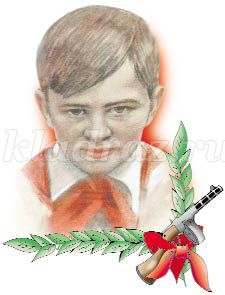 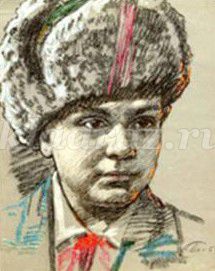 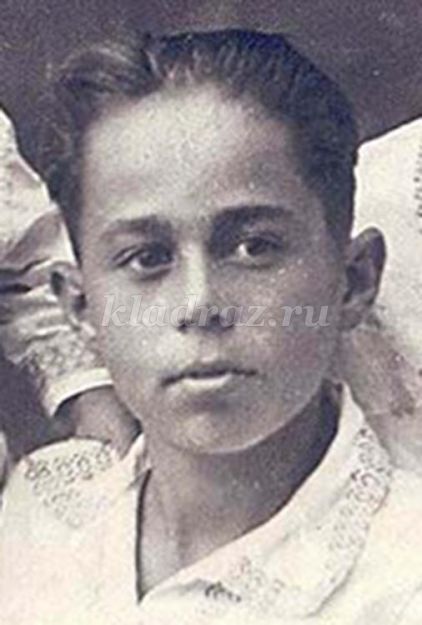 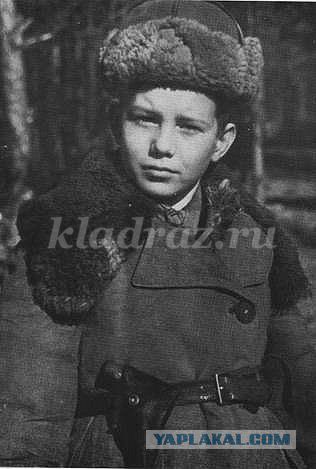 